The Center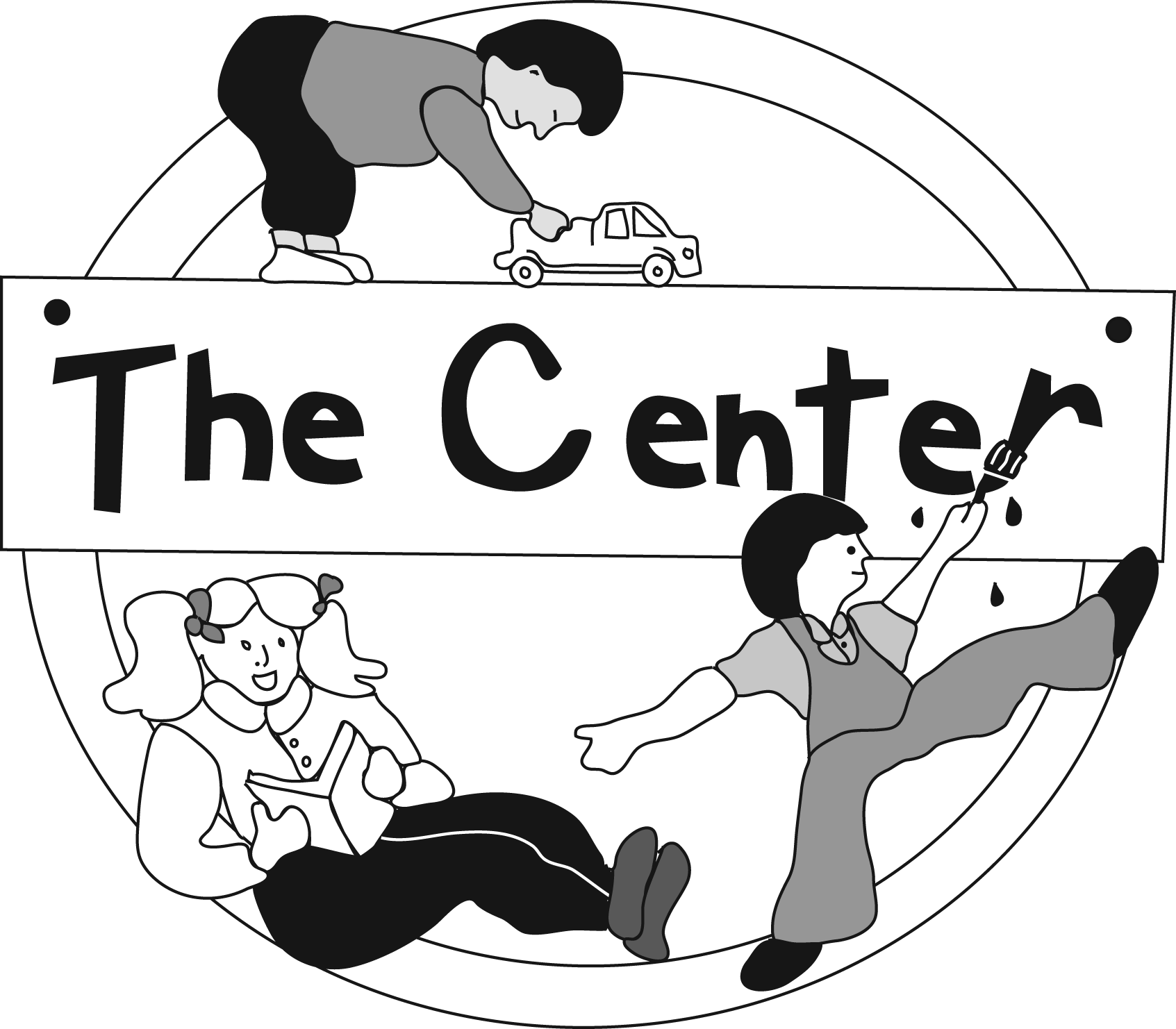 Early Childhood Programs R-1Head Start, Colorado Preschool Program, Tuition-Based Preschool and School Age Programs, Services for Children with Special NeedsDear Parent,Thank you for your interest in The Center Early Childhood Programs.  Our program offers a school readiness preschool program and extended day high quality child care.The following items must be included with your application in order for it to be processed.Child’s Birth CertificateChild’s Immunization Record - Must be up-to-date on immunizationsHealth Insurance Card - Private Insurance, Medicaid, or CHP+If no health insurance - Please pick up an application from Lisa or Jenny in Room 9CACFP Child and Adult Food Care Program) Eligibility form   If you wish to be considered for a Head Start  preschool spot, you must include one of the following as evidence of eligibility:  			* 1040 Tax Form from 2016 or W-2 forms from 2016 or 			* Check stubs representing one year of income		* Statement from Employer for one year of income or 		* Documentation of foster care status.  If you do not have one of these forms of income on file, your child will not be considered for Head Start enrollment, only for the other preschool programs.  Please do not leave originals of these items - we will be happy to make copies if needed. Once you have completed and signed this application, please bring it and the required supporting documents to The Center.  We will evaluate your requests and let you know which programs you qualify for, which programs have openings, and work to create a schedule that will fit your family’s needs.  Please note: This application is printed on the front and back of the page.Completion of this application does not guarantee your child a place in the program.If you have any questions at all, or if you would like assistance completing this application, please call Lisa at 719-486-6928 or Jenny at 719-486-6925 for Spanish.Child’s Name _____________________________________  Date of Application__________Program DescriptionsAll children receive the same quality preschool experience in all programs at The Center. Based on your needs, we will evaluate your child for some or all of the programs below:Head Start - This federally funded program provides a regular daily preschool schedule at no cost, according to the program’s calendar.  Head Start is a program for low income families, and your child must be 3 or 4 by October 1, 2018.  Selection is based on age, income, and family size, as well as child and family needs. TRANSPORTATION MAY BE PROVIDED TO THOSE WITHIN BUSSING AREA.Full Day Head Start - For families who qualify for Head Start. 40 hours a week of preschool at no cost for families who are in school or job training, or work full time.  To be enrolled in Full Day Head Start, there must be no parent at home available to care for the child.  TRANSPORTATION MAY BE PROVIDED TO THOSE WITHIN BUSSING AREA.Colorado Preschool Program - This program is state funded and provides 10 hours of a regular preschool schedule at no cost.  A special tuition rates may be available to extend your child’s preschool day.  CPP can be combined with Head Start, special education funding or tuition-based preschool for a longer day.  Children must be 3 or 4 by October 1, 2018.  There are no income requirements for this program.  Selection is based on age and educational risk factors.  NO TRANSPORTATION PROVIDED.Tuition-Based Preschool - For a pre-paid monthly tuition fee, children who are at least 3 years old by October 1, 2018, can attend a regular daily preschool schedule and/or extend their hours to meet their family’s needs for child care.  A scale is available with reduced rates for families who qualify for the Free or Reduced Lunch Program.  Tuition-Based Preschool can be combined with Head Start, special education services, or the Colorado Preschool Program.  NO TRANSPORTATION PROVIDED.Services for Children with Special Needs – Lake County School District is the local service provider for children with diagnosed disabilities.  Hours and services are determined by the Special Education staff and the child’s family.  If you have concerns about your child’s development, please ask for information about Child Find.Date and Time Received by Office:Person receiving application:Developmental Screening appointmentOur preschool program emphasizes school readiness, and includes family-style breakfast and lunch, group activities, formal lessons, child-directed activities, outdoor time, and lots of fun.Some families may qualify for the preschool program free of charge or on a low-cost basis, based on the information you provide in this application packet.In addition, we are open for child care before preschool at 7:00am and after preschool until 5:30pm. During those extra hours, we provide high-quality child care on a tuition basis.Please provide the most accurate scheduling information possible to help us provide you with appropriate services.Which daily schedule are you interested in (if available)?Circle One  -          Preschool Only            Extended Day          Half DayIf you need an extended day, please list the days and times you would like your child to attend The Center._________________________________________________________________How many days per week are you interested in having your child attend?Circle One  -           2 days        3 days      4 days       5 days	                  THANK YOU. We will evaluate your requests and your completed application. We will then let you know which programs you are eligible for that will also meet your needs.The Center Early Childhood ProgramsLake County Schools                                       2018-2019 Application Form                          Revised 2/12/2018The Center Early Childhood ProgramsLake County Schools                                       2018-2019 Application Form                          Revised 2/12/2018The Center Early Childhood ProgramsLake County Schools                                       2018-2019 Application Form                          Revised 2/12/2018The Center Early Childhood ProgramsLake County Schools                                       2018-2019 Application Form                          Revised 2/12/2018The Center Early Childhood ProgramsLake County Schools                                       2018-2019 Application Form                          Revised 2/12/2018The Center Early Childhood ProgramsLake County Schools                                       2018-2019 Application Form                          Revised 2/12/2018The Center Early Childhood ProgramsLake County Schools                                       2018-2019 Application Form                          Revised 2/12/2018The Center Early Childhood ProgramsLake County Schools                                       2018-2019 Application Form                          Revised 2/12/2018The Center Early Childhood ProgramsLake County Schools                                       2018-2019 Application Form                          Revised 2/12/2018The Center Early Childhood ProgramsLake County Schools                                       2018-2019 Application Form                          Revised 2/12/2018The Center Early Childhood ProgramsLake County Schools                                       2018-2019 Application Form                          Revised 2/12/2018The Center Early Childhood ProgramsLake County Schools                                       2018-2019 Application Form                          Revised 2/12/2018The Center Early Childhood ProgramsLake County Schools                                       2018-2019 Application Form                          Revised 2/12/2018The Center Early Childhood ProgramsLake County Schools                                       2018-2019 Application Form                          Revised 2/12/2018The Center Early Childhood ProgramsLake County Schools                                       2018-2019 Application Form                          Revised 2/12/2018The Center Early Childhood ProgramsLake County Schools                                       2018-2019 Application Form                          Revised 2/12/2018The Center Early Childhood ProgramsLake County Schools                                       2018-2019 Application Form                          Revised 2/12/2018The Center Early Childhood ProgramsLake County Schools                                       2018-2019 Application Form                          Revised 2/12/2018The Center Early Childhood ProgramsLake County Schools                                       2018-2019 Application Form                          Revised 2/12/2018The Center Early Childhood ProgramsLake County Schools                                       2018-2019 Application Form                          Revised 2/12/2018The Center Early Childhood ProgramsLake County Schools                                       2018-2019 Application Form                          Revised 2/12/2018The Center Early Childhood ProgramsLake County Schools                                       2018-2019 Application Form                          Revised 2/12/2018The Center Early Childhood ProgramsLake County Schools                                       2018-2019 Application Form                          Revised 2/12/2018The Center Early Childhood ProgramsLake County Schools                                       2018-2019 Application Form                          Revised 2/12/2018The Center Early Childhood ProgramsLake County Schools                                       2018-2019 Application Form                          Revised 2/12/2018The Center Early Childhood ProgramsLake County Schools                                       2018-2019 Application Form                          Revised 2/12/2018Please read the questions carefully and provide the most accurate information possible.Please read the questions carefully and provide the most accurate information possible.Please read the questions carefully and provide the most accurate information possible.Please read the questions carefully and provide the most accurate information possible.Please read the questions carefully and provide the most accurate information possible.Please read the questions carefully and provide the most accurate information possible.Please read the questions carefully and provide the most accurate information possible.Please read the questions carefully and provide the most accurate information possible.Please read the questions carefully and provide the most accurate information possible.Please read the questions carefully and provide the most accurate information possible.Please read the questions carefully and provide the most accurate information possible.Please read the questions carefully and provide the most accurate information possible.Please read the questions carefully and provide the most accurate information possible.Please read the questions carefully and provide the most accurate information possible.OFFICE USE ONLYEnrollment Date   ____________  Entry Date______________OFFICE USE ONLYEnrollment Date   ____________  Entry Date______________OFFICE USE ONLYEnrollment Date   ____________  Entry Date______________OFFICE USE ONLYEnrollment Date   ____________  Entry Date______________OFFICE USE ONLYEnrollment Date   ____________  Entry Date______________OFFICE USE ONLYEnrollment Date   ____________  Entry Date______________OFFICE USE ONLYEnrollment Date   ____________  Entry Date______________OFFICE USE ONLYEnrollment Date   ____________  Entry Date______________OFFICE USE ONLYEnrollment Date   ____________  Entry Date______________OFFICE USE ONLYEnrollment Date   ____________  Entry Date______________OFFICE USE ONLYEnrollment Date   ____________  Entry Date______________OFFICE USE ONLYEnrollment Date   ____________  Entry Date______________Child InformationChild InformationChild InformationChild InformationChild InformationChild InformationChild InformationChild InformationChild InformationChild InformationChild InformationChild InformationChild InformationChild InformationChild InformationChild InformationChild InformationChild InformationChild InformationChild InformationChild InformationChild InformationChild InformationChild InformationChild InformationChild InformationLast NameLast NameLast NameFirst NameFirst NameFirst NameFirst NameFirst NameFirst NameFirst NameFirst NameFirst NameFirst NameFirst NameFirst NameMiddle NameMiddle NameMiddle NameMiddle NameMiddle NameNicknameNicknameNicknameNicknameNicknameNicknameDate of BirthBirthplaceBirthplaceBirthplaceBirthplaceBirthplaceBirthplaceBirthplaceBirthplaceBirthplaceBirthplaceBirthplaceBirthplaceBirthplaceBirthplace□  Male□  Female□  Male□  Female□  Male□  Female□  Male□  FemaleLives with (check all that apply):   □ Mom     □ Dad       □  Both      □  Mom’s Partner     □  Dad’s Partner    □ Grandparents                 □     Foster Parents   □  Other __________Lives with (check all that apply):   □ Mom     □ Dad       □  Both      □  Mom’s Partner     □  Dad’s Partner    □ Grandparents                 □     Foster Parents   □  Other __________Lives with (check all that apply):   □ Mom     □ Dad       □  Both      □  Mom’s Partner     □  Dad’s Partner    □ Grandparents                 □     Foster Parents   □  Other __________Lives with (check all that apply):   □ Mom     □ Dad       □  Both      □  Mom’s Partner     □  Dad’s Partner    □ Grandparents                 □     Foster Parents   □  Other __________Lives with (check all that apply):   □ Mom     □ Dad       □  Both      □  Mom’s Partner     □  Dad’s Partner    □ Grandparents                 □     Foster Parents   □  Other __________Lives with (check all that apply):   □ Mom     □ Dad       □  Both      □  Mom’s Partner     □  Dad’s Partner    □ Grandparents                 □     Foster Parents   □  Other __________Lives with (check all that apply):   □ Mom     □ Dad       □  Both      □  Mom’s Partner     □  Dad’s Partner    □ Grandparents                 □     Foster Parents   □  Other __________Lives with (check all that apply):   □ Mom     □ Dad       □  Both      □  Mom’s Partner     □  Dad’s Partner    □ Grandparents                 □     Foster Parents   □  Other __________Lives with (check all that apply):   □ Mom     □ Dad       □  Both      □  Mom’s Partner     □  Dad’s Partner    □ Grandparents                 □     Foster Parents   □  Other __________Lives with (check all that apply):   □ Mom     □ Dad       □  Both      □  Mom’s Partner     □  Dad’s Partner    □ Grandparents                 □     Foster Parents   □  Other __________Lives with (check all that apply):   □ Mom     □ Dad       □  Both      □  Mom’s Partner     □  Dad’s Partner    □ Grandparents                 □     Foster Parents   □  Other __________Lives with (check all that apply):   □ Mom     □ Dad       □  Both      □  Mom’s Partner     □  Dad’s Partner    □ Grandparents                 □     Foster Parents   □  Other __________Lives with (check all that apply):   □ Mom     □ Dad       □  Both      □  Mom’s Partner     □  Dad’s Partner    □ Grandparents                 □     Foster Parents   □  Other __________Lives with (check all that apply):   □ Mom     □ Dad       □  Both      □  Mom’s Partner     □  Dad’s Partner    □ Grandparents                 □     Foster Parents   □  Other __________Lives with (check all that apply):   □ Mom     □ Dad       □  Both      □  Mom’s Partner     □  Dad’s Partner    □ Grandparents                 □     Foster Parents   □  Other __________If a parent does not live in the child’s home, do we have permission to contact them?          □  Yes         □  No If a parent does not live in the child’s home, do we have permission to contact them?          □  Yes         □  No If a parent does not live in the child’s home, do we have permission to contact them?          □  Yes         □  No If a parent does not live in the child’s home, do we have permission to contact them?          □  Yes         □  No If a parent does not live in the child’s home, do we have permission to contact them?          □  Yes         □  No If a parent does not live in the child’s home, do we have permission to contact them?          □  Yes         □  No If a parent does not live in the child’s home, do we have permission to contact them?          □  Yes         □  No If a parent does not live in the child’s home, do we have permission to contact them?          □  Yes         □  No If a parent does not live in the child’s home, do we have permission to contact them?          □  Yes         □  No If a parent does not live in the child’s home, do we have permission to contact them?          □  Yes         □  No If a parent does not live in the child’s home, do we have permission to contact them?          □  Yes         □  No Is there a court order affecting your child?       □  Yes    □  NoIs there a court order affecting your child?       □  Yes    □  NoIs there a court order affecting your child?       □  Yes    □  NoIs there a court order affecting your child?       □  Yes    □  NoIs there a court order affecting your child?       □  Yes    □  NoIs there a court order affecting your child?       □  Yes    □  NoIs there a court order affecting your child?       □  Yes    □  NoIs there a court order affecting your child?       □  Yes    □  NoIs there a court order affecting your child?       □  Yes    □  NoIs there a court order affecting your child?       □  Yes    □  NoIs there a court order affecting your child?       □  Yes    □  NoIf yes, you must provide a copy  Details of order-If yes, you must provide a copy  Details of order-If yes, you must provide a copy  Details of order-If yes, you must provide a copy  Details of order-If yes, you must provide a copy  Details of order-If yes, you must provide a copy  Details of order-If yes, you must provide a copy  Details of order-If yes, you must provide a copy  Details of order-If yes, you must provide a copy  Details of order-If yes, you must provide a copy  Details of order-If yes, you must provide a copy  Details of order-If yes, you must provide a copy  Details of order-If yes, you must provide a copy  Details of order-If yes, you must provide a copy  Details of order-If yes, you must provide a copy  Details of order-Language / Race / Ethnicity Questionnaire   Language / Race / Ethnicity Questionnaire   Language / Race / Ethnicity Questionnaire   Language / Race / Ethnicity Questionnaire   Language / Race / Ethnicity Questionnaire   Language / Race / Ethnicity Questionnaire   Language / Race / Ethnicity Questionnaire   Language / Race / Ethnicity Questionnaire   Language / Race / Ethnicity Questionnaire   Language / Race / Ethnicity Questionnaire   Language / Race / Ethnicity Questionnaire   Language / Race / Ethnicity Questionnaire   Language / Race / Ethnicity Questionnaire   Language / Race / Ethnicity Questionnaire   Language / Race / Ethnicity Questionnaire   Language / Race / Ethnicity Questionnaire   Language / Race / Ethnicity Questionnaire   Language / Race / Ethnicity Questionnaire   Language / Race / Ethnicity Questionnaire   Language / Race / Ethnicity Questionnaire   Language / Race / Ethnicity Questionnaire   Language / Race / Ethnicity Questionnaire   Language / Race / Ethnicity Questionnaire   Language / Race / Ethnicity Questionnaire   Language / Race / Ethnicity Questionnaire   Language / Race / Ethnicity Questionnaire   Primary Language spoken at home :Primary Language spoken at home :Primary Language spoken at home :Primary Language spoken at home :□ English         □ Spanish         □ Both         □ Other :______            ____□ English         □ Spanish         □ Both         □ Other :______            ____□ English         □ Spanish         □ Both         □ Other :______            ____□ English         □ Spanish         □ Both         □ Other :______            ____□ English         □ Spanish         □ Both         □ Other :______            ____□ English         □ Spanish         □ Both         □ Other :______            ____□ English         □ Spanish         □ Both         □ Other :______            ____□ English         □ Spanish         □ Both         □ Other :______            ____□ English         □ Spanish         □ Both         □ Other :______            ____□ English         □ Spanish         □ Both         □ Other :______            ____□ English         □ Spanish         □ Both         □ Other :______            ____□ English         □ Spanish         □ Both         □ Other :______            ____□ English         □ Spanish         □ Both         □ Other :______            ____□ English         □ Spanish         □ Both         □ Other :______            ____□ English         □ Spanish         □ Both         □ Other :______            ____□ English         □ Spanish         □ Both         □ Other :______            ____□ English         □ Spanish         □ Both         □ Other :______            ____□ English         □ Spanish         □ Both         □ Other :______            ____□ English         □ Spanish         □ Both         □ Other :______            ____□ English         □ Spanish         □ Both         □ Other :______            ____□ English         □ Spanish         □ Both         □ Other :______            ____□ English         □ Spanish         □ Both         □ Other :______            ____Primary Language for letters sent home :Primary Language for letters sent home :Primary Language for letters sent home :Primary Language for letters sent home :□ English         □ Spanish         □ Both         □ Other :_______            ___□ English         □ Spanish         □ Both         □ Other :_______            ___□ English         □ Spanish         □ Both         □ Other :_______            ___□ English         □ Spanish         □ Both         □ Other :_______            ___□ English         □ Spanish         □ Both         □ Other :_______            ___□ English         □ Spanish         □ Both         □ Other :_______            ___□ English         □ Spanish         □ Both         □ Other :_______            ___□ English         □ Spanish         □ Both         □ Other :_______            ___□ English         □ Spanish         □ Both         □ Other :_______            ___□ English         □ Spanish         □ Both         □ Other :_______            ___□ English         □ Spanish         □ Both         □ Other :_______            ___□ English         □ Spanish         □ Both         □ Other :_______            ___□ English         □ Spanish         □ Both         □ Other :_______            ___□ English         □ Spanish         □ Both         □ Other :_______            ___□ English         □ Spanish         □ Both         □ Other :_______            ___□ English         □ Spanish         □ Both         □ Other :_______            ___□ English         □ Spanish         □ Both         □ Other :_______            ___□ English         □ Spanish         □ Both         □ Other :_______            ___□ English         □ Spanish         □ Both         □ Other :_______            ___□ English         □ Spanish         □ Both         □ Other :_______            ___□ English         □ Spanish         □ Both         □ Other :_______            ___□ English         □ Spanish         □ Both         □ Other :_______            ___Ethnicity :Please mark one.Ethnicity :Please mark one.Ethnicity :Please mark one.Ethnicity :Please mark one.□ Hispanic or Latino origin              □ Non-Hispanic or Latino origin□ Hispanic or Latino origin              □ Non-Hispanic or Latino origin□ Hispanic or Latino origin              □ Non-Hispanic or Latino origin□ Hispanic or Latino origin              □ Non-Hispanic or Latino origin□ Hispanic or Latino origin              □ Non-Hispanic or Latino origin□ Hispanic or Latino origin              □ Non-Hispanic or Latino origin□ Hispanic or Latino origin              □ Non-Hispanic or Latino origin□ Hispanic or Latino origin              □ Non-Hispanic or Latino origin□ Hispanic or Latino origin              □ Non-Hispanic or Latino origin□ Hispanic or Latino origin              □ Non-Hispanic or Latino origin□ Hispanic or Latino origin              □ Non-Hispanic or Latino origin□ Hispanic or Latino origin              □ Non-Hispanic or Latino origin□ Hispanic or Latino origin              □ Non-Hispanic or Latino origin□ Hispanic or Latino origin              □ Non-Hispanic or Latino origin□ Hispanic or Latino origin              □ Non-Hispanic or Latino origin□ Hispanic or Latino origin              □ Non-Hispanic or Latino origin□ Hispanic or Latino origin              □ Non-Hispanic or Latino origin□ Hispanic or Latino origin              □ Non-Hispanic or Latino origin□ Hispanic or Latino origin              □ Non-Hispanic or Latino origin□ Hispanic or Latino origin              □ Non-Hispanic or Latino origin□ Hispanic or Latino origin              □ Non-Hispanic or Latino origin□ Hispanic or Latino origin              □ Non-Hispanic or Latino originRace :Please mark one or more.Race :Please mark one or more.Race :Please mark one or more.Race :Please mark one or more.□ American Indian or Alaska Native       □ Pacific Islander or Native Hawaiian□ Asian        □ White       □ Black or African-American       □ Other :___________□ American Indian or Alaska Native       □ Pacific Islander or Native Hawaiian□ Asian        □ White       □ Black or African-American       □ Other :___________□ American Indian or Alaska Native       □ Pacific Islander or Native Hawaiian□ Asian        □ White       □ Black or African-American       □ Other :___________□ American Indian or Alaska Native       □ Pacific Islander or Native Hawaiian□ Asian        □ White       □ Black or African-American       □ Other :___________□ American Indian or Alaska Native       □ Pacific Islander or Native Hawaiian□ Asian        □ White       □ Black or African-American       □ Other :___________□ American Indian or Alaska Native       □ Pacific Islander or Native Hawaiian□ Asian        □ White       □ Black or African-American       □ Other :___________□ American Indian or Alaska Native       □ Pacific Islander or Native Hawaiian□ Asian        □ White       □ Black or African-American       □ Other :___________□ American Indian or Alaska Native       □ Pacific Islander or Native Hawaiian□ Asian        □ White       □ Black or African-American       □ Other :___________□ American Indian or Alaska Native       □ Pacific Islander or Native Hawaiian□ Asian        □ White       □ Black or African-American       □ Other :___________□ American Indian or Alaska Native       □ Pacific Islander or Native Hawaiian□ Asian        □ White       □ Black or African-American       □ Other :___________□ American Indian or Alaska Native       □ Pacific Islander or Native Hawaiian□ Asian        □ White       □ Black or African-American       □ Other :___________□ American Indian or Alaska Native       □ Pacific Islander or Native Hawaiian□ Asian        □ White       □ Black or African-American       □ Other :___________□ American Indian or Alaska Native       □ Pacific Islander or Native Hawaiian□ Asian        □ White       □ Black or African-American       □ Other :___________□ American Indian or Alaska Native       □ Pacific Islander or Native Hawaiian□ Asian        □ White       □ Black or African-American       □ Other :___________□ American Indian or Alaska Native       □ Pacific Islander or Native Hawaiian□ Asian        □ White       □ Black or African-American       □ Other :___________□ American Indian or Alaska Native       □ Pacific Islander or Native Hawaiian□ Asian        □ White       □ Black or African-American       □ Other :___________□ American Indian or Alaska Native       □ Pacific Islander or Native Hawaiian□ Asian        □ White       □ Black or African-American       □ Other :___________□ American Indian or Alaska Native       □ Pacific Islander or Native Hawaiian□ Asian        □ White       □ Black or African-American       □ Other :___________□ American Indian or Alaska Native       □ Pacific Islander or Native Hawaiian□ Asian        □ White       □ Black or African-American       □ Other :___________□ American Indian or Alaska Native       □ Pacific Islander or Native Hawaiian□ Asian        □ White       □ Black or African-American       □ Other :___________□ American Indian or Alaska Native       □ Pacific Islander or Native Hawaiian□ Asian        □ White       □ Black or African-American       □ Other :___________□ American Indian or Alaska Native       □ Pacific Islander or Native Hawaiian□ Asian        □ White       □ Black or African-American       □ Other :___________Mother / Guardian InformationMother / Guardian InformationMother / Guardian InformationMother / Guardian InformationMother / Guardian InformationMother / Guardian InformationMother / Guardian InformationMother / Guardian InformationMother / Guardian InformationMother / Guardian InformationMother / Guardian InformationMother / Guardian InformationMother / Guardian InformationMother / Guardian InformationMother / Guardian InformationMother / Guardian InformationMother / Guardian InformationMother / Guardian InformationMother / Guardian InformationMother / Guardian InformationMother / Guardian InformationMother / Guardian InformationMother / Guardian InformationMother / Guardian InformationMother / Guardian InformationMother / Guardian InformationNameNameNameNameNameNameNameNameNameNameMailing AddressMailing AddressMailing AddressMailing AddressMailing AddressMailing AddressMailing AddressMailing AddressMailing AddressMailing AddressMailing AddressMailing AddressMailing AddressMailing AddressMailing AddressMailing AddressDate of BirthPhysical Address Physical Address Physical Address Physical Address Physical Address Physical Address Physical Address Physical Address Physical Address Physical Address Physical Address Physical Address Physical Address Physical Address Physical Address Physical Address Physical Address Physical Address Physical Address Physical Address Physical Address Physical Address Physical Address Physical Address Physical Address Preferred Daytime ContactHome / Cell / Text / EmailHome PhoneHome PhoneHome PhoneHome PhoneHome PhoneHome PhoneHome PhoneHome PhoneCell Number / Text Y - NCell Number / Text Y - NCell Number / Text Y - NCell Number / Text Y - NCell Number / Text Y - NCell Number / Text Y - NCell Number / Text Y - NCell Number / Text Y - NCell Number / Text Y - NEmail AddressEmail AddressEmail AddressEmail AddressEmail AddressEmail AddressEmail AddressEmail AddressEmployerEmployerEmployerEmployer AddressEmployer AddressEmployer AddressEmployer AddressEmployer AddressEmployer AddressEmployer AddressEmployer AddressEmployer AddressEmployer AddressEmployer AddressEmployer AddressEmployer AddressEmployer AddressWork PhoneWork PhoneWork PhoneWork PhoneWork PhoneWork PhoneWork PhoneWork PhoneWork PhoneDoes Mother live with child?     □  Yes   □  NoDoes Mother live with child?     □  Yes   □  NoDoes Mother live with child?     □  Yes   □  NoDoes Mother live with child?     □  Yes   □  NoDoes Mother live with child?     □  Yes   □  NoDoes Mother live with child?     □  Yes   □  NoDoes Mother live with child?     □  Yes   □  NoDoes Mother live with child?     □  Yes   □  NoDoes Mother have legal custody?     □  Yes   □  NoDoes Mother have legal custody?     □  Yes   □  NoDoes Mother have legal custody?     □  Yes   □  NoDoes Mother have legal custody?     □  Yes   □  NoDoes Mother have legal custody?     □  Yes   □  NoDoes Mother have legal custody?     □  Yes   □  NoDoes Mother have legal custody?     □  Yes   □  NoDoes Mother have legal custody?     □  Yes   □  NoDoes Mother have legal custody?     □  Yes   □  NoDoes Mother have legal custody?     □  Yes   □  NoDoes Mother have legal custody?     □  Yes   □  NoDoes Mother have legal custody?     □  Yes   □  NoDoes Mother have legal custody?     □  Yes   □  NoDoes Mother have legal custody?     □  Yes   □  NoDoes Mother have legal custody?     □  Yes   □  NoDoes Mother have legal custody?     □  Yes   □  NoDoes Mother have legal custody?     □  Yes   □  NoDoes Mother have legal custody?     □  Yes   □  NoMother’s Employment Information :  □ Full Time  □ Part Time   □ Seasonal  □ Unemployed   □ Seeking Employment   □ Homemaker   □ In job training or school   □ Disabled   □ Retired   □ Actively Deployed MilitaryMother’s Employment Information :  □ Full Time  □ Part Time   □ Seasonal  □ Unemployed   □ Seeking Employment   □ Homemaker   □ In job training or school   □ Disabled   □ Retired   □ Actively Deployed MilitaryMother’s Employment Information :  □ Full Time  □ Part Time   □ Seasonal  □ Unemployed   □ Seeking Employment   □ Homemaker   □ In job training or school   □ Disabled   □ Retired   □ Actively Deployed MilitaryMother’s Employment Information :  □ Full Time  □ Part Time   □ Seasonal  □ Unemployed   □ Seeking Employment   □ Homemaker   □ In job training or school   □ Disabled   □ Retired   □ Actively Deployed MilitaryMother’s Employment Information :  □ Full Time  □ Part Time   □ Seasonal  □ Unemployed   □ Seeking Employment   □ Homemaker   □ In job training or school   □ Disabled   □ Retired   □ Actively Deployed MilitaryMother’s Employment Information :  □ Full Time  □ Part Time   □ Seasonal  □ Unemployed   □ Seeking Employment   □ Homemaker   □ In job training or school   □ Disabled   □ Retired   □ Actively Deployed MilitaryMother’s Employment Information :  □ Full Time  □ Part Time   □ Seasonal  □ Unemployed   □ Seeking Employment   □ Homemaker   □ In job training or school   □ Disabled   □ Retired   □ Actively Deployed MilitaryMother’s Employment Information :  □ Full Time  □ Part Time   □ Seasonal  □ Unemployed   □ Seeking Employment   □ Homemaker   □ In job training or school   □ Disabled   □ Retired   □ Actively Deployed MilitaryMother’s Employment Information :  □ Full Time  □ Part Time   □ Seasonal  □ Unemployed   □ Seeking Employment   □ Homemaker   □ In job training or school   □ Disabled   □ Retired   □ Actively Deployed MilitaryMother’s Employment Information :  □ Full Time  □ Part Time   □ Seasonal  □ Unemployed   □ Seeking Employment   □ Homemaker   □ In job training or school   □ Disabled   □ Retired   □ Actively Deployed MilitaryMother’s Employment Information :  □ Full Time  □ Part Time   □ Seasonal  □ Unemployed   □ Seeking Employment   □ Homemaker   □ In job training or school   □ Disabled   □ Retired   □ Actively Deployed MilitaryMother’s Employment Information :  □ Full Time  □ Part Time   □ Seasonal  □ Unemployed   □ Seeking Employment   □ Homemaker   □ In job training or school   □ Disabled   □ Retired   □ Actively Deployed MilitaryMother’s Employment Information :  □ Full Time  □ Part Time   □ Seasonal  □ Unemployed   □ Seeking Employment   □ Homemaker   □ In job training or school   □ Disabled   □ Retired   □ Actively Deployed MilitaryMother’s Employment Information :  □ Full Time  □ Part Time   □ Seasonal  □ Unemployed   □ Seeking Employment   □ Homemaker   □ In job training or school   □ Disabled   □ Retired   □ Actively Deployed MilitaryMother’s Employment Information :  □ Full Time  □ Part Time   □ Seasonal  □ Unemployed   □ Seeking Employment   □ Homemaker   □ In job training or school   □ Disabled   □ Retired   □ Actively Deployed MilitaryMother’s Employment Information :  □ Full Time  □ Part Time   □ Seasonal  □ Unemployed   □ Seeking Employment   □ Homemaker   □ In job training or school   □ Disabled   □ Retired   □ Actively Deployed MilitaryMother’s Employment Information :  □ Full Time  □ Part Time   □ Seasonal  □ Unemployed   □ Seeking Employment   □ Homemaker   □ In job training or school   □ Disabled   □ Retired   □ Actively Deployed MilitaryMother’s Employment Information :  □ Full Time  □ Part Time   □ Seasonal  □ Unemployed   □ Seeking Employment   □ Homemaker   □ In job training or school   □ Disabled   □ Retired   □ Actively Deployed MilitaryMother’s Employment Information :  □ Full Time  □ Part Time   □ Seasonal  □ Unemployed   □ Seeking Employment   □ Homemaker   □ In job training or school   □ Disabled   □ Retired   □ Actively Deployed MilitaryMother’s Employment Information :  □ Full Time  □ Part Time   □ Seasonal  □ Unemployed   □ Seeking Employment   □ Homemaker   □ In job training or school   □ Disabled   □ Retired   □ Actively Deployed MilitaryMother’s Employment Information :  □ Full Time  □ Part Time   □ Seasonal  □ Unemployed   □ Seeking Employment   □ Homemaker   □ In job training or school   □ Disabled   □ Retired   □ Actively Deployed MilitaryMother’s Employment Information :  □ Full Time  □ Part Time   □ Seasonal  □ Unemployed   □ Seeking Employment   □ Homemaker   □ In job training or school   □ Disabled   □ Retired   □ Actively Deployed MilitaryMother’s Employment Information :  □ Full Time  □ Part Time   □ Seasonal  □ Unemployed   □ Seeking Employment   □ Homemaker   □ In job training or school   □ Disabled   □ Retired   □ Actively Deployed MilitaryMother’s Employment Information :  □ Full Time  □ Part Time   □ Seasonal  □ Unemployed   □ Seeking Employment   □ Homemaker   □ In job training or school   □ Disabled   □ Retired   □ Actively Deployed MilitaryMother’s Employment Information :  □ Full Time  □ Part Time   □ Seasonal  □ Unemployed   □ Seeking Employment   □ Homemaker   □ In job training or school   □ Disabled   □ Retired   □ Actively Deployed MilitaryMother’s Employment Information :  □ Full Time  □ Part Time   □ Seasonal  □ Unemployed   □ Seeking Employment   □ Homemaker   □ In job training or school   □ Disabled   □ Retired   □ Actively Deployed MilitaryMother’s Education Information :  □ Less than High School Diploma   □ High School Diploma or GED□ Some college, vocational, AA/AS degree   □ Bachelor or Advanced College degreeMother’s Educational Goals :  □ GED classes  □ English classes  □ college classes  □ parenting classes  □ OtherMother’s Education Information :  □ Less than High School Diploma   □ High School Diploma or GED□ Some college, vocational, AA/AS degree   □ Bachelor or Advanced College degreeMother’s Educational Goals :  □ GED classes  □ English classes  □ college classes  □ parenting classes  □ OtherMother’s Education Information :  □ Less than High School Diploma   □ High School Diploma or GED□ Some college, vocational, AA/AS degree   □ Bachelor or Advanced College degreeMother’s Educational Goals :  □ GED classes  □ English classes  □ college classes  □ parenting classes  □ OtherMother’s Education Information :  □ Less than High School Diploma   □ High School Diploma or GED□ Some college, vocational, AA/AS degree   □ Bachelor or Advanced College degreeMother’s Educational Goals :  □ GED classes  □ English classes  □ college classes  □ parenting classes  □ OtherMother’s Education Information :  □ Less than High School Diploma   □ High School Diploma or GED□ Some college, vocational, AA/AS degree   □ Bachelor or Advanced College degreeMother’s Educational Goals :  □ GED classes  □ English classes  □ college classes  □ parenting classes  □ OtherMother’s Education Information :  □ Less than High School Diploma   □ High School Diploma or GED□ Some college, vocational, AA/AS degree   □ Bachelor or Advanced College degreeMother’s Educational Goals :  □ GED classes  □ English classes  □ college classes  □ parenting classes  □ OtherMother’s Education Information :  □ Less than High School Diploma   □ High School Diploma or GED□ Some college, vocational, AA/AS degree   □ Bachelor or Advanced College degreeMother’s Educational Goals :  □ GED classes  □ English classes  □ college classes  □ parenting classes  □ OtherMother’s Education Information :  □ Less than High School Diploma   □ High School Diploma or GED□ Some college, vocational, AA/AS degree   □ Bachelor or Advanced College degreeMother’s Educational Goals :  □ GED classes  □ English classes  □ college classes  □ parenting classes  □ OtherMother’s Education Information :  □ Less than High School Diploma   □ High School Diploma or GED□ Some college, vocational, AA/AS degree   □ Bachelor or Advanced College degreeMother’s Educational Goals :  □ GED classes  □ English classes  □ college classes  □ parenting classes  □ OtherMother’s Education Information :  □ Less than High School Diploma   □ High School Diploma or GED□ Some college, vocational, AA/AS degree   □ Bachelor or Advanced College degreeMother’s Educational Goals :  □ GED classes  □ English classes  □ college classes  □ parenting classes  □ OtherMother’s Education Information :  □ Less than High School Diploma   □ High School Diploma or GED□ Some college, vocational, AA/AS degree   □ Bachelor or Advanced College degreeMother’s Educational Goals :  □ GED classes  □ English classes  □ college classes  □ parenting classes  □ OtherMother’s Education Information :  □ Less than High School Diploma   □ High School Diploma or GED□ Some college, vocational, AA/AS degree   □ Bachelor or Advanced College degreeMother’s Educational Goals :  □ GED classes  □ English classes  □ college classes  □ parenting classes  □ OtherMother’s Education Information :  □ Less than High School Diploma   □ High School Diploma or GED□ Some college, vocational, AA/AS degree   □ Bachelor or Advanced College degreeMother’s Educational Goals :  □ GED classes  □ English classes  □ college classes  □ parenting classes  □ OtherMother’s Education Information :  □ Less than High School Diploma   □ High School Diploma or GED□ Some college, vocational, AA/AS degree   □ Bachelor or Advanced College degreeMother’s Educational Goals :  □ GED classes  □ English classes  □ college classes  □ parenting classes  □ OtherMother’s Education Information :  □ Less than High School Diploma   □ High School Diploma or GED□ Some college, vocational, AA/AS degree   □ Bachelor or Advanced College degreeMother’s Educational Goals :  □ GED classes  □ English classes  □ college classes  □ parenting classes  □ OtherMother’s Education Information :  □ Less than High School Diploma   □ High School Diploma or GED□ Some college, vocational, AA/AS degree   □ Bachelor or Advanced College degreeMother’s Educational Goals :  □ GED classes  □ English classes  □ college classes  □ parenting classes  □ OtherMother’s Education Information :  □ Less than High School Diploma   □ High School Diploma or GED□ Some college, vocational, AA/AS degree   □ Bachelor or Advanced College degreeMother’s Educational Goals :  □ GED classes  □ English classes  □ college classes  □ parenting classes  □ OtherMother’s Education Information :  □ Less than High School Diploma   □ High School Diploma or GED□ Some college, vocational, AA/AS degree   □ Bachelor or Advanced College degreeMother’s Educational Goals :  □ GED classes  □ English classes  □ college classes  □ parenting classes  □ OtherMother’s Education Information :  □ Less than High School Diploma   □ High School Diploma or GED□ Some college, vocational, AA/AS degree   □ Bachelor or Advanced College degreeMother’s Educational Goals :  □ GED classes  □ English classes  □ college classes  □ parenting classes  □ OtherMother’s Education Information :  □ Less than High School Diploma   □ High School Diploma or GED□ Some college, vocational, AA/AS degree   □ Bachelor or Advanced College degreeMother’s Educational Goals :  □ GED classes  □ English classes  □ college classes  □ parenting classes  □ OtherMother’s Education Information :  □ Less than High School Diploma   □ High School Diploma or GED□ Some college, vocational, AA/AS degree   □ Bachelor or Advanced College degreeMother’s Educational Goals :  □ GED classes  □ English classes  □ college classes  □ parenting classes  □ OtherMother’s Education Information :  □ Less than High School Diploma   □ High School Diploma or GED□ Some college, vocational, AA/AS degree   □ Bachelor or Advanced College degreeMother’s Educational Goals :  □ GED classes  □ English classes  □ college classes  □ parenting classes  □ OtherMother’s Education Information :  □ Less than High School Diploma   □ High School Diploma or GED□ Some college, vocational, AA/AS degree   □ Bachelor or Advanced College degreeMother’s Educational Goals :  □ GED classes  □ English classes  □ college classes  □ parenting classes  □ OtherMother’s Education Information :  □ Less than High School Diploma   □ High School Diploma or GED□ Some college, vocational, AA/AS degree   □ Bachelor or Advanced College degreeMother’s Educational Goals :  □ GED classes  □ English classes  □ college classes  □ parenting classes  □ OtherMother’s Education Information :  □ Less than High School Diploma   □ High School Diploma or GED□ Some college, vocational, AA/AS degree   □ Bachelor or Advanced College degreeMother’s Educational Goals :  □ GED classes  □ English classes  □ college classes  □ parenting classes  □ OtherMother’s Education Information :  □ Less than High School Diploma   □ High School Diploma or GED□ Some college, vocational, AA/AS degree   □ Bachelor or Advanced College degreeMother’s Educational Goals :  □ GED classes  □ English classes  □ college classes  □ parenting classes  □ OtherWas mother under 18 at time of this child’s birth?      □  Yes    □  NoWas mother unmarried at the time of this child’s birth? □  Yes   □  NoWas mother under 18 at time of this child’s birth?      □  Yes    □  NoWas mother unmarried at the time of this child’s birth? □  Yes   □  NoWas mother under 18 at time of this child’s birth?      □  Yes    □  NoWas mother unmarried at the time of this child’s birth? □  Yes   □  NoWas mother under 18 at time of this child’s birth?      □  Yes    □  NoWas mother unmarried at the time of this child’s birth? □  Yes   □  NoWas mother under 18 at time of this child’s birth?      □  Yes    □  NoWas mother unmarried at the time of this child’s birth? □  Yes   □  NoWas mother under 18 at time of this child’s birth?      □  Yes    □  NoWas mother unmarried at the time of this child’s birth? □  Yes   □  NoWas mother under 18 at time of this child’s birth?      □  Yes    □  NoWas mother unmarried at the time of this child’s birth? □  Yes   □  NoWas mother under 18 at time of this child’s birth?      □  Yes    □  NoWas mother unmarried at the time of this child’s birth? □  Yes   □  NoWas mother under 18 at time of this child’s birth?      □  Yes    □  NoWas mother unmarried at the time of this child’s birth? □  Yes   □  NoWas mother under 18 at time of this child’s birth?      □  Yes    □  NoWas mother unmarried at the time of this child’s birth? □  Yes   □  NoWas mother under 18 at time of this child’s birth?      □  Yes    □  NoWas mother unmarried at the time of this child’s birth? □  Yes   □  NoWas mother under 18 at time of this child’s birth?      □  Yes    □  NoWas mother unmarried at the time of this child’s birth? □  Yes   □  NoWas mother under 18 at time of this child’s birth?      □  Yes    □  NoWas mother unmarried at the time of this child’s birth? □  Yes   □  NoWas mother under 18 at time of this child’s birth?      □  Yes    □  NoWas mother unmarried at the time of this child’s birth? □  Yes   □  NoWas mother under 18 at time of this child’s birth?      □  Yes    □  NoWas mother unmarried at the time of this child’s birth? □  Yes   □  NoWas mother under 18 at time of this child’s birth?      □  Yes    □  NoWas mother unmarried at the time of this child’s birth? □  Yes   □  NoWas mother under 18 at time of this child’s birth?      □  Yes    □  NoWas mother unmarried at the time of this child’s birth? □  Yes   □  NoWas mother under 18 at time of this child’s birth?      □  Yes    □  NoWas mother unmarried at the time of this child’s birth? □  Yes   □  NoWas mother under 18 at time of this child’s birth?      □  Yes    □  NoWas mother unmarried at the time of this child’s birth? □  Yes   □  NoWas mother under 18 at time of this child’s birth?      □  Yes    □  NoWas mother unmarried at the time of this child’s birth? □  Yes   □  NoWas mother under 18 at time of this child’s birth?      □  Yes    □  NoWas mother unmarried at the time of this child’s birth? □  Yes   □  NoWas mother under 18 at time of this child’s birth?      □  Yes    □  NoWas mother unmarried at the time of this child’s birth? □  Yes   □  NoWas mother under 18 at time of this child’s birth?      □  Yes    □  NoWas mother unmarried at the time of this child’s birth? □  Yes   □  NoWas mother under 18 at time of this child’s birth?      □  Yes    □  NoWas mother unmarried at the time of this child’s birth? □  Yes   □  NoWas mother under 18 at time of this child’s birth?      □  Yes    □  NoWas mother unmarried at the time of this child’s birth? □  Yes   □  NoWas mother under 18 at time of this child’s birth?      □  Yes    □  NoWas mother unmarried at the time of this child’s birth? □  Yes   □  NoParent/Guardian SignaturesParent/Guardian SignaturesParent/Guardian SignaturesParent/Guardian SignaturesParent/Guardian SignaturesParent/Guardian SignaturesParent/Guardian SignaturesParent/Guardian SignaturesParent/Guardian SignaturesParent/Guardian SignaturesParent/Guardian SignaturesParent/Guardian SignaturesParent/Guardian SignaturesParent/Guardian SignaturesParent/Guardian SignaturesParent/Guardian SignaturesParent/Guardian SignaturesParent/Guardian SignaturesParent/Guardian SignaturesParent/Guardian SignaturesParent/Guardian SignaturesParent/Guardian SignaturesParent/Guardian SignaturesParent/Guardian SignaturesParent/Guardian SignaturesMother/Guardian SignatureMother/Guardian SignatureMother/Guardian SignatureMother/Guardian SignatureMother/Guardian SignatureDateDateDateDateDateFather/Guardian SignatureFather/Guardian SignatureFather/Guardian SignatureFather/Guardian SignatureFather/Guardian SignatureFather/Guardian SignatureFather/Guardian SignatureFather/Guardian SignatureFather/Guardian SignatureFather/Guardian SignatureFather/Guardian SignatureFather/Guardian SignatureDateDateDateChild’s Name                                                                                                                                 Enrollment Form Page 2Child’s Name                                                                                                                                 Enrollment Form Page 2Child’s Name                                                                                                                                 Enrollment Form Page 2Child’s Name                                                                                                                                 Enrollment Form Page 2Child’s Name                                                                                                                                 Enrollment Form Page 2Child’s Name                                                                                                                                 Enrollment Form Page 2Child’s Name                                                                                                                                 Enrollment Form Page 2Child’s Name                                                                                                                                 Enrollment Form Page 2Child’s Name                                                                                                                                 Enrollment Form Page 2Child’s Name                                                                                                                                 Enrollment Form Page 2Child’s Name                                                                                                                                 Enrollment Form Page 2Child’s Name                                                                                                                                 Enrollment Form Page 2Child’s Name                                                                                                                                 Enrollment Form Page 2Child’s Name                                                                                                                                 Enrollment Form Page 2Child’s Name                                                                                                                                 Enrollment Form Page 2Child’s Name                                                                                                                                 Enrollment Form Page 2Child’s Name                                                                                                                                 Enrollment Form Page 2Child’s Name                                                                                                                                 Enrollment Form Page 2Child’s Name                                                                                                                                 Enrollment Form Page 2Child’s Name                                                                                                                                 Enrollment Form Page 2Child’s Name                                                                                                                                 Enrollment Form Page 2Child’s Name                                                                                                                                 Enrollment Form Page 2Child’s Name                                                                                                                                 Enrollment Form Page 2Child’s Name                                                                                                                                 Enrollment Form Page 2Child’s Name                                                                                                                                 Enrollment Form Page 2Father / Guardian Information Father / Guardian Information Father / Guardian Information Father / Guardian Information Father / Guardian Information Father / Guardian Information Father / Guardian Information Father / Guardian Information Father / Guardian Information Father / Guardian Information Father / Guardian Information Father / Guardian Information Father / Guardian Information Father / Guardian Information Father / Guardian Information Father / Guardian Information Father / Guardian Information Father / Guardian Information Father / Guardian Information Father / Guardian Information Father / Guardian Information Father / Guardian Information Father / Guardian Information Father / Guardian Information Father / Guardian Information Father / Guardian Information  Name Name Name Name Name Name Name Name Name NameMailing AddressMailing AddressMailing AddressMailing AddressMailing AddressMailing AddressMailing AddressMailing AddressMailing AddressMailing AddressMailing AddressMailing AddressMailing AddressMailing AddressMailing AddressMailing AddressDate of BirthPhysical AddressPhysical AddressPhysical AddressPhysical AddressPhysical AddressPhysical AddressPhysical AddressPhysical AddressPhysical AddressPhysical AddressPhysical AddressPhysical AddressPhysical AddressPhysical AddressPhysical AddressPhysical AddressPhysical AddressPhysical AddressPhysical AddressPhysical AddressPhysical AddressPhysical AddressPhysical AddressPhysical AddressPhysical AddressPreferred daytime contact Home PhoneHome PhoneHome PhoneHome PhoneHome PhoneHome PhoneHome PhoneHome PhoneHome PhoneCell or text messageCell or text messageCell or text messageCell or text messageCell or text messageCell or text messageCell or text messageCell or text messageEmail AddressEmail AddressEmail AddressEmail AddressEmail AddressEmail AddressEmail AddressEmail AddressEmployerEmployerEmployerEmployer AddressEmployer AddressEmployer AddressEmployer AddressEmployer AddressEmployer AddressEmployer AddressEmployer AddressEmployer AddressEmployer AddressEmployer AddressEmployer AddressEmployer AddressWork PhoneWork PhoneWork PhoneWork PhoneWork PhoneWork PhoneWork PhoneWork PhoneWork PhoneWork PhoneDoes Father live with child?     □  Yes   □  NoDoes Father live with child?     □  Yes   □  NoDoes Father live with child?     □  Yes   □  NoDoes Father live with child?     □  Yes   □  NoDoes Father live with child?     □  Yes   □  NoDoes Father live with child?     □  Yes   □  NoDoes Father live with child?     □  Yes   □  NoDoes Father live with child?     □  Yes   □  NoDoes Father live with child?     □  Yes   □  NoDoes Father live with child?     □  Yes   □  NoDoes Father live with child?     □  Yes   □  NoDoes Father live with child?     □  Yes   □  NoDoes Father have legal custody?     □  Yes   □  NoDoes Father have legal custody?     □  Yes   □  NoDoes Father have legal custody?     □  Yes   □  NoDoes Father have legal custody?     □  Yes   □  NoDoes Father have legal custody?     □  Yes   □  NoDoes Father have legal custody?     □  Yes   □  NoDoes Father have legal custody?     □  Yes   □  NoDoes Father have legal custody?     □  Yes   □  NoDoes Father have legal custody?     □  Yes   □  NoDoes Father have legal custody?     □  Yes   □  NoDoes Father have legal custody?     □  Yes   □  NoDoes Father have legal custody?     □  Yes   □  NoDoes Father have legal custody?     □  Yes   □  NoDoes Father have legal custody?     □  Yes   □  NoFather’s Employment Information :  □ Full Time  □ Part Time   □ Seasonal  □ Unemployed   □ Seeking Employment   □ Homemaker   □ In job training or school   □ Disabled   □ Retired   □ Actively Deployed MilitaryFather’s Employment Information :  □ Full Time  □ Part Time   □ Seasonal  □ Unemployed   □ Seeking Employment   □ Homemaker   □ In job training or school   □ Disabled   □ Retired   □ Actively Deployed MilitaryFather’s Employment Information :  □ Full Time  □ Part Time   □ Seasonal  □ Unemployed   □ Seeking Employment   □ Homemaker   □ In job training or school   □ Disabled   □ Retired   □ Actively Deployed MilitaryFather’s Employment Information :  □ Full Time  □ Part Time   □ Seasonal  □ Unemployed   □ Seeking Employment   □ Homemaker   □ In job training or school   □ Disabled   □ Retired   □ Actively Deployed MilitaryFather’s Employment Information :  □ Full Time  □ Part Time   □ Seasonal  □ Unemployed   □ Seeking Employment   □ Homemaker   □ In job training or school   □ Disabled   □ Retired   □ Actively Deployed MilitaryFather’s Employment Information :  □ Full Time  □ Part Time   □ Seasonal  □ Unemployed   □ Seeking Employment   □ Homemaker   □ In job training or school   □ Disabled   □ Retired   □ Actively Deployed MilitaryFather’s Employment Information :  □ Full Time  □ Part Time   □ Seasonal  □ Unemployed   □ Seeking Employment   □ Homemaker   □ In job training or school   □ Disabled   □ Retired   □ Actively Deployed MilitaryFather’s Employment Information :  □ Full Time  □ Part Time   □ Seasonal  □ Unemployed   □ Seeking Employment   □ Homemaker   □ In job training or school   □ Disabled   □ Retired   □ Actively Deployed MilitaryFather’s Employment Information :  □ Full Time  □ Part Time   □ Seasonal  □ Unemployed   □ Seeking Employment   □ Homemaker   □ In job training or school   □ Disabled   □ Retired   □ Actively Deployed MilitaryFather’s Employment Information :  □ Full Time  □ Part Time   □ Seasonal  □ Unemployed   □ Seeking Employment   □ Homemaker   □ In job training or school   □ Disabled   □ Retired   □ Actively Deployed MilitaryFather’s Employment Information :  □ Full Time  □ Part Time   □ Seasonal  □ Unemployed   □ Seeking Employment   □ Homemaker   □ In job training or school   □ Disabled   □ Retired   □ Actively Deployed MilitaryFather’s Employment Information :  □ Full Time  □ Part Time   □ Seasonal  □ Unemployed   □ Seeking Employment   □ Homemaker   □ In job training or school   □ Disabled   □ Retired   □ Actively Deployed MilitaryFather’s Employment Information :  □ Full Time  □ Part Time   □ Seasonal  □ Unemployed   □ Seeking Employment   □ Homemaker   □ In job training or school   □ Disabled   □ Retired   □ Actively Deployed MilitaryFather’s Employment Information :  □ Full Time  □ Part Time   □ Seasonal  □ Unemployed   □ Seeking Employment   □ Homemaker   □ In job training or school   □ Disabled   □ Retired   □ Actively Deployed MilitaryFather’s Employment Information :  □ Full Time  □ Part Time   □ Seasonal  □ Unemployed   □ Seeking Employment   □ Homemaker   □ In job training or school   □ Disabled   □ Retired   □ Actively Deployed MilitaryFather’s Employment Information :  □ Full Time  □ Part Time   □ Seasonal  □ Unemployed   □ Seeking Employment   □ Homemaker   □ In job training or school   □ Disabled   □ Retired   □ Actively Deployed MilitaryFather’s Employment Information :  □ Full Time  □ Part Time   □ Seasonal  □ Unemployed   □ Seeking Employment   □ Homemaker   □ In job training or school   □ Disabled   □ Retired   □ Actively Deployed MilitaryFather’s Employment Information :  □ Full Time  □ Part Time   □ Seasonal  □ Unemployed   □ Seeking Employment   □ Homemaker   □ In job training or school   □ Disabled   □ Retired   □ Actively Deployed MilitaryFather’s Employment Information :  □ Full Time  □ Part Time   □ Seasonal  □ Unemployed   □ Seeking Employment   □ Homemaker   □ In job training or school   □ Disabled   □ Retired   □ Actively Deployed MilitaryFather’s Employment Information :  □ Full Time  □ Part Time   □ Seasonal  □ Unemployed   □ Seeking Employment   □ Homemaker   □ In job training or school   □ Disabled   □ Retired   □ Actively Deployed MilitaryFather’s Employment Information :  □ Full Time  □ Part Time   □ Seasonal  □ Unemployed   □ Seeking Employment   □ Homemaker   □ In job training or school   □ Disabled   □ Retired   □ Actively Deployed MilitaryFather’s Employment Information :  □ Full Time  □ Part Time   □ Seasonal  □ Unemployed   □ Seeking Employment   □ Homemaker   □ In job training or school   □ Disabled   □ Retired   □ Actively Deployed MilitaryFather’s Employment Information :  □ Full Time  □ Part Time   □ Seasonal  □ Unemployed   □ Seeking Employment   □ Homemaker   □ In job training or school   □ Disabled   □ Retired   □ Actively Deployed MilitaryFather’s Employment Information :  □ Full Time  □ Part Time   □ Seasonal  □ Unemployed   □ Seeking Employment   □ Homemaker   □ In job training or school   □ Disabled   □ Retired   □ Actively Deployed MilitaryFather’s Employment Information :  □ Full Time  □ Part Time   □ Seasonal  □ Unemployed   □ Seeking Employment   □ Homemaker   □ In job training or school   □ Disabled   □ Retired   □ Actively Deployed MilitaryFather’s Employment Information :  □ Full Time  □ Part Time   □ Seasonal  □ Unemployed   □ Seeking Employment   □ Homemaker   □ In job training or school   □ Disabled   □ Retired   □ Actively Deployed MilitaryFather’s Education Information :  □ Less than High School Diploma   □ High School Diploma or GED□ Some college, vocational, AA/AS degree   □ Bachelor or Advanced College degreeFather’s Educational Goals :  □ GED classes  □ English classes  □ college classes  □ parenting classes  □ OtherFather’s Education Information :  □ Less than High School Diploma   □ High School Diploma or GED□ Some college, vocational, AA/AS degree   □ Bachelor or Advanced College degreeFather’s Educational Goals :  □ GED classes  □ English classes  □ college classes  □ parenting classes  □ OtherFather’s Education Information :  □ Less than High School Diploma   □ High School Diploma or GED□ Some college, vocational, AA/AS degree   □ Bachelor or Advanced College degreeFather’s Educational Goals :  □ GED classes  □ English classes  □ college classes  □ parenting classes  □ OtherFather’s Education Information :  □ Less than High School Diploma   □ High School Diploma or GED□ Some college, vocational, AA/AS degree   □ Bachelor or Advanced College degreeFather’s Educational Goals :  □ GED classes  □ English classes  □ college classes  □ parenting classes  □ OtherFather’s Education Information :  □ Less than High School Diploma   □ High School Diploma or GED□ Some college, vocational, AA/AS degree   □ Bachelor or Advanced College degreeFather’s Educational Goals :  □ GED classes  □ English classes  □ college classes  □ parenting classes  □ OtherFather’s Education Information :  □ Less than High School Diploma   □ High School Diploma or GED□ Some college, vocational, AA/AS degree   □ Bachelor or Advanced College degreeFather’s Educational Goals :  □ GED classes  □ English classes  □ college classes  □ parenting classes  □ OtherFather’s Education Information :  □ Less than High School Diploma   □ High School Diploma or GED□ Some college, vocational, AA/AS degree   □ Bachelor or Advanced College degreeFather’s Educational Goals :  □ GED classes  □ English classes  □ college classes  □ parenting classes  □ OtherFather’s Education Information :  □ Less than High School Diploma   □ High School Diploma or GED□ Some college, vocational, AA/AS degree   □ Bachelor or Advanced College degreeFather’s Educational Goals :  □ GED classes  □ English classes  □ college classes  □ parenting classes  □ OtherFather’s Education Information :  □ Less than High School Diploma   □ High School Diploma or GED□ Some college, vocational, AA/AS degree   □ Bachelor or Advanced College degreeFather’s Educational Goals :  □ GED classes  □ English classes  □ college classes  □ parenting classes  □ OtherFather’s Education Information :  □ Less than High School Diploma   □ High School Diploma or GED□ Some college, vocational, AA/AS degree   □ Bachelor or Advanced College degreeFather’s Educational Goals :  □ GED classes  □ English classes  □ college classes  □ parenting classes  □ OtherFather’s Education Information :  □ Less than High School Diploma   □ High School Diploma or GED□ Some college, vocational, AA/AS degree   □ Bachelor or Advanced College degreeFather’s Educational Goals :  □ GED classes  □ English classes  □ college classes  □ parenting classes  □ OtherFather’s Education Information :  □ Less than High School Diploma   □ High School Diploma or GED□ Some college, vocational, AA/AS degree   □ Bachelor or Advanced College degreeFather’s Educational Goals :  □ GED classes  □ English classes  □ college classes  □ parenting classes  □ OtherFather’s Education Information :  □ Less than High School Diploma   □ High School Diploma or GED□ Some college, vocational, AA/AS degree   □ Bachelor or Advanced College degreeFather’s Educational Goals :  □ GED classes  □ English classes  □ college classes  □ parenting classes  □ OtherFather’s Education Information :  □ Less than High School Diploma   □ High School Diploma or GED□ Some college, vocational, AA/AS degree   □ Bachelor or Advanced College degreeFather’s Educational Goals :  □ GED classes  □ English classes  □ college classes  □ parenting classes  □ OtherFather’s Education Information :  □ Less than High School Diploma   □ High School Diploma or GED□ Some college, vocational, AA/AS degree   □ Bachelor or Advanced College degreeFather’s Educational Goals :  □ GED classes  □ English classes  □ college classes  □ parenting classes  □ OtherFather’s Education Information :  □ Less than High School Diploma   □ High School Diploma or GED□ Some college, vocational, AA/AS degree   □ Bachelor or Advanced College degreeFather’s Educational Goals :  □ GED classes  □ English classes  □ college classes  □ parenting classes  □ OtherFather’s Education Information :  □ Less than High School Diploma   □ High School Diploma or GED□ Some college, vocational, AA/AS degree   □ Bachelor or Advanced College degreeFather’s Educational Goals :  □ GED classes  □ English classes  □ college classes  □ parenting classes  □ OtherFather’s Education Information :  □ Less than High School Diploma   □ High School Diploma or GED□ Some college, vocational, AA/AS degree   □ Bachelor or Advanced College degreeFather’s Educational Goals :  □ GED classes  □ English classes  □ college classes  □ parenting classes  □ OtherFather’s Education Information :  □ Less than High School Diploma   □ High School Diploma or GED□ Some college, vocational, AA/AS degree   □ Bachelor or Advanced College degreeFather’s Educational Goals :  □ GED classes  □ English classes  □ college classes  □ parenting classes  □ OtherFather’s Education Information :  □ Less than High School Diploma   □ High School Diploma or GED□ Some college, vocational, AA/AS degree   □ Bachelor or Advanced College degreeFather’s Educational Goals :  □ GED classes  □ English classes  □ college classes  □ parenting classes  □ OtherFather’s Education Information :  □ Less than High School Diploma   □ High School Diploma or GED□ Some college, vocational, AA/AS degree   □ Bachelor or Advanced College degreeFather’s Educational Goals :  □ GED classes  □ English classes  □ college classes  □ parenting classes  □ OtherFather’s Education Information :  □ Less than High School Diploma   □ High School Diploma or GED□ Some college, vocational, AA/AS degree   □ Bachelor or Advanced College degreeFather’s Educational Goals :  □ GED classes  □ English classes  □ college classes  □ parenting classes  □ OtherFather’s Education Information :  □ Less than High School Diploma   □ High School Diploma or GED□ Some college, vocational, AA/AS degree   □ Bachelor or Advanced College degreeFather’s Educational Goals :  □ GED classes  □ English classes  □ college classes  □ parenting classes  □ OtherFather’s Education Information :  □ Less than High School Diploma   □ High School Diploma or GED□ Some college, vocational, AA/AS degree   □ Bachelor or Advanced College degreeFather’s Educational Goals :  □ GED classes  □ English classes  □ college classes  □ parenting classes  □ OtherFather’s Education Information :  □ Less than High School Diploma   □ High School Diploma or GED□ Some college, vocational, AA/AS degree   □ Bachelor or Advanced College degreeFather’s Educational Goals :  □ GED classes  □ English classes  □ college classes  □ parenting classes  □ OtherFather’s Education Information :  □ Less than High School Diploma   □ High School Diploma or GED□ Some college, vocational, AA/AS degree   □ Bachelor or Advanced College degreeFather’s Educational Goals :  □ GED classes  □ English classes  □ college classes  □ parenting classes  □ OtherWas father under 18 at time of this child’s birth?      □  Yes    □  NoWas father unmarried at the time of this child’s birth? □  Yes   □  NoWas father under 18 at time of this child’s birth?      □  Yes    □  NoWas father unmarried at the time of this child’s birth? □  Yes   □  NoWas father under 18 at time of this child’s birth?      □  Yes    □  NoWas father unmarried at the time of this child’s birth? □  Yes   □  NoWas father under 18 at time of this child’s birth?      □  Yes    □  NoWas father unmarried at the time of this child’s birth? □  Yes   □  NoWas father under 18 at time of this child’s birth?      □  Yes    □  NoWas father unmarried at the time of this child’s birth? □  Yes   □  NoWas father under 18 at time of this child’s birth?      □  Yes    □  NoWas father unmarried at the time of this child’s birth? □  Yes   □  NoWas father under 18 at time of this child’s birth?      □  Yes    □  NoWas father unmarried at the time of this child’s birth? □  Yes   □  NoWas father under 18 at time of this child’s birth?      □  Yes    □  NoWas father unmarried at the time of this child’s birth? □  Yes   □  NoWas father under 18 at time of this child’s birth?      □  Yes    □  NoWas father unmarried at the time of this child’s birth? □  Yes   □  NoWas father under 18 at time of this child’s birth?      □  Yes    □  NoWas father unmarried at the time of this child’s birth? □  Yes   □  NoWas father under 18 at time of this child’s birth?      □  Yes    □  NoWas father unmarried at the time of this child’s birth? □  Yes   □  NoWas father under 18 at time of this child’s birth?      □  Yes    □  NoWas father unmarried at the time of this child’s birth? □  Yes   □  NoWas father under 18 at time of this child’s birth?      □  Yes    □  NoWas father unmarried at the time of this child’s birth? □  Yes   □  NoWas father under 18 at time of this child’s birth?      □  Yes    □  NoWas father unmarried at the time of this child’s birth? □  Yes   □  NoWas father under 18 at time of this child’s birth?      □  Yes    □  NoWas father unmarried at the time of this child’s birth? □  Yes   □  NoWas father under 18 at time of this child’s birth?      □  Yes    □  NoWas father unmarried at the time of this child’s birth? □  Yes   □  NoWas father under 18 at time of this child’s birth?      □  Yes    □  NoWas father unmarried at the time of this child’s birth? □  Yes   □  NoWas father under 18 at time of this child’s birth?      □  Yes    □  NoWas father unmarried at the time of this child’s birth? □  Yes   □  NoWas father under 18 at time of this child’s birth?      □  Yes    □  NoWas father unmarried at the time of this child’s birth? □  Yes   □  NoWas father under 18 at time of this child’s birth?      □  Yes    □  NoWas father unmarried at the time of this child’s birth? □  Yes   □  NoWas father under 18 at time of this child’s birth?      □  Yes    □  NoWas father unmarried at the time of this child’s birth? □  Yes   □  NoWas father under 18 at time of this child’s birth?      □  Yes    □  NoWas father unmarried at the time of this child’s birth? □  Yes   □  NoWas father under 18 at time of this child’s birth?      □  Yes    □  NoWas father unmarried at the time of this child’s birth? □  Yes   □  NoWas father under 18 at time of this child’s birth?      □  Yes    □  NoWas father unmarried at the time of this child’s birth? □  Yes   □  NoWas father under 18 at time of this child’s birth?      □  Yes    □  NoWas father unmarried at the time of this child’s birth? □  Yes   □  NoWas father under 18 at time of this child’s birth?      □  Yes    □  NoWas father unmarried at the time of this child’s birth? □  Yes   □  NoOther Adult Caregiver in Home:    □ Guardian  □ Step Parent or  □ Live-in Partner Information (check one)Other Adult Caregiver in Home:    □ Guardian  □ Step Parent or  □ Live-in Partner Information (check one)Other Adult Caregiver in Home:    □ Guardian  □ Step Parent or  □ Live-in Partner Information (check one)Other Adult Caregiver in Home:    □ Guardian  □ Step Parent or  □ Live-in Partner Information (check one)Other Adult Caregiver in Home:    □ Guardian  □ Step Parent or  □ Live-in Partner Information (check one)Other Adult Caregiver in Home:    □ Guardian  □ Step Parent or  □ Live-in Partner Information (check one)Other Adult Caregiver in Home:    □ Guardian  □ Step Parent or  □ Live-in Partner Information (check one)Other Adult Caregiver in Home:    □ Guardian  □ Step Parent or  □ Live-in Partner Information (check one)Other Adult Caregiver in Home:    □ Guardian  □ Step Parent or  □ Live-in Partner Information (check one)Other Adult Caregiver in Home:    □ Guardian  □ Step Parent or  □ Live-in Partner Information (check one)Other Adult Caregiver in Home:    □ Guardian  □ Step Parent or  □ Live-in Partner Information (check one)Other Adult Caregiver in Home:    □ Guardian  □ Step Parent or  □ Live-in Partner Information (check one)Other Adult Caregiver in Home:    □ Guardian  □ Step Parent or  □ Live-in Partner Information (check one)Other Adult Caregiver in Home:    □ Guardian  □ Step Parent or  □ Live-in Partner Information (check one)Other Adult Caregiver in Home:    □ Guardian  □ Step Parent or  □ Live-in Partner Information (check one)Other Adult Caregiver in Home:    □ Guardian  □ Step Parent or  □ Live-in Partner Information (check one)Other Adult Caregiver in Home:    □ Guardian  □ Step Parent or  □ Live-in Partner Information (check one)Other Adult Caregiver in Home:    □ Guardian  □ Step Parent or  □ Live-in Partner Information (check one)Other Adult Caregiver in Home:    □ Guardian  □ Step Parent or  □ Live-in Partner Information (check one)Other Adult Caregiver in Home:    □ Guardian  □ Step Parent or  □ Live-in Partner Information (check one)Other Adult Caregiver in Home:    □ Guardian  □ Step Parent or  □ Live-in Partner Information (check one)Other Adult Caregiver in Home:    □ Guardian  □ Step Parent or  □ Live-in Partner Information (check one)Other Adult Caregiver in Home:    □ Guardian  □ Step Parent or  □ Live-in Partner Information (check one)Other Adult Caregiver in Home:    □ Guardian  □ Step Parent or  □ Live-in Partner Information (check one)Other Adult Caregiver in Home:    □ Guardian  □ Step Parent or  □ Live-in Partner Information (check one)Other Adult Caregiver in Home:    □ Guardian  □ Step Parent or  □ Live-in Partner Information (check one)Is this person related to the applicant child by blood or through a marriage or adoption?    □  Yes    □  NoIs this person related to the applicant child by blood or through a marriage or adoption?    □  Yes    □  NoIs this person related to the applicant child by blood or through a marriage or adoption?    □  Yes    □  NoIs this person related to the applicant child by blood or through a marriage or adoption?    □  Yes    □  NoIs this person related to the applicant child by blood or through a marriage or adoption?    □  Yes    □  NoIs this person related to the applicant child by blood or through a marriage or adoption?    □  Yes    □  NoIs this person related to the applicant child by blood or through a marriage or adoption?    □  Yes    □  NoIs this person related to the applicant child by blood or through a marriage or adoption?    □  Yes    □  NoIs this person related to the applicant child by blood or through a marriage or adoption?    □  Yes    □  NoIs this person related to the applicant child by blood or through a marriage or adoption?    □  Yes    □  NoIs this person related to the applicant child by blood or through a marriage or adoption?    □  Yes    □  NoIs this person related to the applicant child by blood or through a marriage or adoption?    □  Yes    □  NoIs this person related to the applicant child by blood or through a marriage or adoption?    □  Yes    □  NoIs this person related to the applicant child by blood or through a marriage or adoption?    □  Yes    □  NoIs this person related to the applicant child by blood or through a marriage or adoption?    □  Yes    □  NoIs this person related to the applicant child by blood or through a marriage or adoption?    □  Yes    □  NoIs this person related to the applicant child by blood or through a marriage or adoption?    □  Yes    □  NoIs this person related to the applicant child by blood or through a marriage or adoption?    □  Yes    □  NoIs this person related to the applicant child by blood or through a marriage or adoption?    □  Yes    □  NoIs this person related to the applicant child by blood or through a marriage or adoption?    □  Yes    □  NoIs this person related to the applicant child by blood or through a marriage or adoption?    □  Yes    □  NoIs this person related to the applicant child by blood or through a marriage or adoption?    □  Yes    □  NoIs this person related to the applicant child by blood or through a marriage or adoption?    □  Yes    □  NoIs this person related to the applicant child by blood or through a marriage or adoption?    □  Yes    □  NoIs this person related to the applicant child by blood or through a marriage or adoption?    □  Yes    □  NoIs this person related to the applicant child by blood or through a marriage or adoption?    □  Yes    □  NoNameNameNameNameNameNameNameNameNameNameDate of Birth Date of Birth Date of Birth Date of Birth Date of Birth Date of Birth Date of Birth Date of Birth Date of Birth Date of Birth Date of Birth Date of Birth Date of Birth Date of Birth Date of Birth Date of Birth Preferred daytime contact Home PhoneHome PhoneHome PhoneHome PhoneHome PhoneHome PhoneHome PhoneHome PhoneHome PhoneCell or MessageCell or MessageCell or MessageCell or MessageCell or MessageCell or MessageCell or MessageCell or MessageEmail AddressEmail AddressEmail AddressEmail AddressEmail AddressEmail AddressEmail AddressEmail AddressEmployerEmployerEmployerAddressAddressAddressAddressAddressAddressAddressAddressAddressAddressAddressAddressAddressWork PhoneWork PhoneWork PhoneWork PhoneWork PhoneWork PhoneWork PhoneWork PhoneWork PhoneWork PhoneCaregiver’s Employment Information :  □ Full Time  □ Part Time   □ Seasonal  □ Unemployed   □ Seeking Employment   □ Homemaker   □ In job training or school   □ Disabled   □ Retired   □ Actively Deployed MilitaryCaregiver’s Employment Information :  □ Full Time  □ Part Time   □ Seasonal  □ Unemployed   □ Seeking Employment   □ Homemaker   □ In job training or school   □ Disabled   □ Retired   □ Actively Deployed MilitaryCaregiver’s Employment Information :  □ Full Time  □ Part Time   □ Seasonal  □ Unemployed   □ Seeking Employment   □ Homemaker   □ In job training or school   □ Disabled   □ Retired   □ Actively Deployed MilitaryCaregiver’s Employment Information :  □ Full Time  □ Part Time   □ Seasonal  □ Unemployed   □ Seeking Employment   □ Homemaker   □ In job training or school   □ Disabled   □ Retired   □ Actively Deployed MilitaryCaregiver’s Employment Information :  □ Full Time  □ Part Time   □ Seasonal  □ Unemployed   □ Seeking Employment   □ Homemaker   □ In job training or school   □ Disabled   □ Retired   □ Actively Deployed MilitaryCaregiver’s Employment Information :  □ Full Time  □ Part Time   □ Seasonal  □ Unemployed   □ Seeking Employment   □ Homemaker   □ In job training or school   □ Disabled   □ Retired   □ Actively Deployed MilitaryCaregiver’s Employment Information :  □ Full Time  □ Part Time   □ Seasonal  □ Unemployed   □ Seeking Employment   □ Homemaker   □ In job training or school   □ Disabled   □ Retired   □ Actively Deployed MilitaryCaregiver’s Employment Information :  □ Full Time  □ Part Time   □ Seasonal  □ Unemployed   □ Seeking Employment   □ Homemaker   □ In job training or school   □ Disabled   □ Retired   □ Actively Deployed MilitaryCaregiver’s Employment Information :  □ Full Time  □ Part Time   □ Seasonal  □ Unemployed   □ Seeking Employment   □ Homemaker   □ In job training or school   □ Disabled   □ Retired   □ Actively Deployed MilitaryCaregiver’s Employment Information :  □ Full Time  □ Part Time   □ Seasonal  □ Unemployed   □ Seeking Employment   □ Homemaker   □ In job training or school   □ Disabled   □ Retired   □ Actively Deployed MilitaryCaregiver’s Employment Information :  □ Full Time  □ Part Time   □ Seasonal  □ Unemployed   □ Seeking Employment   □ Homemaker   □ In job training or school   □ Disabled   □ Retired   □ Actively Deployed MilitaryCaregiver’s Employment Information :  □ Full Time  □ Part Time   □ Seasonal  □ Unemployed   □ Seeking Employment   □ Homemaker   □ In job training or school   □ Disabled   □ Retired   □ Actively Deployed MilitaryCaregiver’s Employment Information :  □ Full Time  □ Part Time   □ Seasonal  □ Unemployed   □ Seeking Employment   □ Homemaker   □ In job training or school   □ Disabled   □ Retired   □ Actively Deployed MilitaryCaregiver’s Employment Information :  □ Full Time  □ Part Time   □ Seasonal  □ Unemployed   □ Seeking Employment   □ Homemaker   □ In job training or school   □ Disabled   □ Retired   □ Actively Deployed MilitaryCaregiver’s Employment Information :  □ Full Time  □ Part Time   □ Seasonal  □ Unemployed   □ Seeking Employment   □ Homemaker   □ In job training or school   □ Disabled   □ Retired   □ Actively Deployed MilitaryCaregiver’s Employment Information :  □ Full Time  □ Part Time   □ Seasonal  □ Unemployed   □ Seeking Employment   □ Homemaker   □ In job training or school   □ Disabled   □ Retired   □ Actively Deployed MilitaryCaregiver’s Employment Information :  □ Full Time  □ Part Time   □ Seasonal  □ Unemployed   □ Seeking Employment   □ Homemaker   □ In job training or school   □ Disabled   □ Retired   □ Actively Deployed MilitaryCaregiver’s Employment Information :  □ Full Time  □ Part Time   □ Seasonal  □ Unemployed   □ Seeking Employment   □ Homemaker   □ In job training or school   □ Disabled   □ Retired   □ Actively Deployed MilitaryCaregiver’s Employment Information :  □ Full Time  □ Part Time   □ Seasonal  □ Unemployed   □ Seeking Employment   □ Homemaker   □ In job training or school   □ Disabled   □ Retired   □ Actively Deployed MilitaryCaregiver’s Employment Information :  □ Full Time  □ Part Time   □ Seasonal  □ Unemployed   □ Seeking Employment   □ Homemaker   □ In job training or school   □ Disabled   □ Retired   □ Actively Deployed MilitaryCaregiver’s Employment Information :  □ Full Time  □ Part Time   □ Seasonal  □ Unemployed   □ Seeking Employment   □ Homemaker   □ In job training or school   □ Disabled   □ Retired   □ Actively Deployed MilitaryCaregiver’s Employment Information :  □ Full Time  □ Part Time   □ Seasonal  □ Unemployed   □ Seeking Employment   □ Homemaker   □ In job training or school   □ Disabled   □ Retired   □ Actively Deployed MilitaryCaregiver’s Employment Information :  □ Full Time  □ Part Time   □ Seasonal  □ Unemployed   □ Seeking Employment   □ Homemaker   □ In job training or school   □ Disabled   □ Retired   □ Actively Deployed MilitaryCaregiver’s Employment Information :  □ Full Time  □ Part Time   □ Seasonal  □ Unemployed   □ Seeking Employment   □ Homemaker   □ In job training or school   □ Disabled   □ Retired   □ Actively Deployed MilitaryCaregiver’s Employment Information :  □ Full Time  □ Part Time   □ Seasonal  □ Unemployed   □ Seeking Employment   □ Homemaker   □ In job training or school   □ Disabled   □ Retired   □ Actively Deployed MilitaryCaregiver’s Employment Information :  □ Full Time  □ Part Time   □ Seasonal  □ Unemployed   □ Seeking Employment   □ Homemaker   □ In job training or school   □ Disabled   □ Retired   □ Actively Deployed MilitaryList all other family members not listed above who live in your household and for whom you are responsible for the care and welfare.List all other family members not listed above who live in your household and for whom you are responsible for the care and welfare.List all other family members not listed above who live in your household and for whom you are responsible for the care and welfare.List all other family members not listed above who live in your household and for whom you are responsible for the care and welfare.List all other family members not listed above who live in your household and for whom you are responsible for the care and welfare.List all other family members not listed above who live in your household and for whom you are responsible for the care and welfare.List all other family members not listed above who live in your household and for whom you are responsible for the care and welfare.List all other family members not listed above who live in your household and for whom you are responsible for the care and welfare.List all other family members not listed above who live in your household and for whom you are responsible for the care and welfare.List all other family members not listed above who live in your household and for whom you are responsible for the care and welfare.List all other family members not listed above who live in your household and for whom you are responsible for the care and welfare.List all other family members not listed above who live in your household and for whom you are responsible for the care and welfare.List all other family members not listed above who live in your household and for whom you are responsible for the care and welfare.List all other family members not listed above who live in your household and for whom you are responsible for the care and welfare.List all other family members not listed above who live in your household and for whom you are responsible for the care and welfare.List all other family members not listed above who live in your household and for whom you are responsible for the care and welfare.List all other family members not listed above who live in your household and for whom you are responsible for the care and welfare.List all other family members not listed above who live in your household and for whom you are responsible for the care and welfare.List all other family members not listed above who live in your household and for whom you are responsible for the care and welfare.List all other family members not listed above who live in your household and for whom you are responsible for the care and welfare.List all other family members not listed above who live in your household and for whom you are responsible for the care and welfare.List all other family members not listed above who live in your household and for whom you are responsible for the care and welfare.List all other family members not listed above who live in your household and for whom you are responsible for the care and welfare.List all other family members not listed above who live in your household and for whom you are responsible for the care and welfare.List all other family members not listed above who live in your household and for whom you are responsible for the care and welfare.List all other family members not listed above who live in your household and for whom you are responsible for the care and welfare.NameNameRelationship to childRelationship to childRelationship to childRelationship to childRelationship to childDate of BirthDate of BirthDate of BirthDate of BirthDate of BirthDate of BirthIs this person related to the child’s parent(s)Is this person related to the child’s parent(s)Is this person related to the child’s parent(s)Is this person related to the child’s parent(s)Is this person related to the child’s parent(s)Is this person related to the child’s parent(s)Is this person related to the child’s parent(s)Is this person related to the child’s parent(s)Is this person supported by the parent(s) income?Is this person supported by the parent(s) income?Is this person supported by the parent(s) income?Is this person supported by the parent(s) income?Is this person supported by the parent(s) income?□  Yes   □  No□  Yes   □  No□  Yes   □  No□  Yes   □  No□  Yes   □  No□  Yes   □  No□  Yes   □  No□  Yes   □  No□  Yes   □  No□  Yes   □  No□  Yes   □  No□  Yes   □  No□  Yes   □  No□  Yes   □  No□  Yes   □  No□  Yes   □  No□  Yes   □  No□  Yes   □  No□  Yes   □  No□  Yes   □  No□  Yes   □  No□  Yes   □  No□  Yes   □  No□  Yes   □  No□  Yes   □  No□  Yes   □  No□  Yes   □  No□  Yes   □  No□  Yes   □  No□  Yes   □  No□  Yes   □  No□  Yes   □  No□  Yes   □  No□  Yes   □  No□  Yes   □  No□  Yes   □  No□  Yes   □  No□  Yes   □  No□  Yes   □  No□  Yes   □  No□  Yes   □  No□  Yes   □  No□  Yes   □  No□  Yes   □  No□  Yes   □  No□  Yes   □  No□  Yes   □  No□  Yes   □  No□  Yes   □  No□  Yes   □  No□  Yes   □  No□  Yes   □  NoTotal number of people living in the household (including you) for whom you provide financial support.Total number of people living in the household (including you) for whom you provide financial support.Total number of people living in the household (including you) for whom you provide financial support.Total number of people living in the household (including you) for whom you provide financial support.Total number of people living in the household (including you) for whom you provide financial support.Total number of people living in the household (including you) for whom you provide financial support.Total number of people living in the household (including you) for whom you provide financial support.Total number of people living in the household (including you) for whom you provide financial support.Total number of people living in the household (including you) for whom you provide financial support.Total number of people living in the household (including you) for whom you provide financial support.Total number of people living in the household (including you) for whom you provide financial support.Total number of people living in the household (including you) for whom you provide financial support.Total number of people living in the household (including you) for whom you provide financial support.Total number of people living in the household (including you) for whom you provide financial support.Total number of people living in the household (including you) for whom you provide financial support.Total number of people living in the household (including you) for whom you provide financial support.Total number of people living in the household (including you) for whom you provide financial support.Total number of people living in the household (including you) for whom you provide financial support.Total number of people living in the household (including you) for whom you provide financial support.Total number of people living in the household (including you) for whom you provide financial support.Total number of people living in the household (including you) for whom you provide financial support.Total number of people living in the household (including you) for whom you provide financial support.Total number of people living in the household (including you) for whom you provide financial support.Total number of people living in the household (including you) for whom you provide financial support.The Center respects and protects your family’s privacy.  The information you provide in this enrollment packet will be used to determine you eligibility for programs and services and will not be shared without your permission.I understand this is an application for services that may be paid for with government funds and that intentionally providing misleading, inaccurate, or untruthful information may result in my child being terminated from the program.  * I understand this is an application only and does not guarantee enrollment in the program *The Center respects and protects your family’s privacy.  The information you provide in this enrollment packet will be used to determine you eligibility for programs and services and will not be shared without your permission.I understand this is an application for services that may be paid for with government funds and that intentionally providing misleading, inaccurate, or untruthful information may result in my child being terminated from the program.  * I understand this is an application only and does not guarantee enrollment in the program *The Center respects and protects your family’s privacy.  The information you provide in this enrollment packet will be used to determine you eligibility for programs and services and will not be shared without your permission.I understand this is an application for services that may be paid for with government funds and that intentionally providing misleading, inaccurate, or untruthful information may result in my child being terminated from the program.  * I understand this is an application only and does not guarantee enrollment in the program *The Center respects and protects your family’s privacy.  The information you provide in this enrollment packet will be used to determine you eligibility for programs and services and will not be shared without your permission.I understand this is an application for services that may be paid for with government funds and that intentionally providing misleading, inaccurate, or untruthful information may result in my child being terminated from the program.  * I understand this is an application only and does not guarantee enrollment in the program *The Center respects and protects your family’s privacy.  The information you provide in this enrollment packet will be used to determine you eligibility for programs and services and will not be shared without your permission.I understand this is an application for services that may be paid for with government funds and that intentionally providing misleading, inaccurate, or untruthful information may result in my child being terminated from the program.  * I understand this is an application only and does not guarantee enrollment in the program *The Center respects and protects your family’s privacy.  The information you provide in this enrollment packet will be used to determine you eligibility for programs and services and will not be shared without your permission.I understand this is an application for services that may be paid for with government funds and that intentionally providing misleading, inaccurate, or untruthful information may result in my child being terminated from the program.  * I understand this is an application only and does not guarantee enrollment in the program *The Center respects and protects your family’s privacy.  The information you provide in this enrollment packet will be used to determine you eligibility for programs and services and will not be shared without your permission.I understand this is an application for services that may be paid for with government funds and that intentionally providing misleading, inaccurate, or untruthful information may result in my child being terminated from the program.  * I understand this is an application only and does not guarantee enrollment in the program *The Center respects and protects your family’s privacy.  The information you provide in this enrollment packet will be used to determine you eligibility for programs and services and will not be shared without your permission.I understand this is an application for services that may be paid for with government funds and that intentionally providing misleading, inaccurate, or untruthful information may result in my child being terminated from the program.  * I understand this is an application only and does not guarantee enrollment in the program *The Center respects and protects your family’s privacy.  The information you provide in this enrollment packet will be used to determine you eligibility for programs and services and will not be shared without your permission.I understand this is an application for services that may be paid for with government funds and that intentionally providing misleading, inaccurate, or untruthful information may result in my child being terminated from the program.  * I understand this is an application only and does not guarantee enrollment in the program *The Center respects and protects your family’s privacy.  The information you provide in this enrollment packet will be used to determine you eligibility for programs and services and will not be shared without your permission.I understand this is an application for services that may be paid for with government funds and that intentionally providing misleading, inaccurate, or untruthful information may result in my child being terminated from the program.  * I understand this is an application only and does not guarantee enrollment in the program *The Center respects and protects your family’s privacy.  The information you provide in this enrollment packet will be used to determine you eligibility for programs and services and will not be shared without your permission.I understand this is an application for services that may be paid for with government funds and that intentionally providing misleading, inaccurate, or untruthful information may result in my child being terminated from the program.  * I understand this is an application only and does not guarantee enrollment in the program *The Center respects and protects your family’s privacy.  The information you provide in this enrollment packet will be used to determine you eligibility for programs and services and will not be shared without your permission.I understand this is an application for services that may be paid for with government funds and that intentionally providing misleading, inaccurate, or untruthful information may result in my child being terminated from the program.  * I understand this is an application only and does not guarantee enrollment in the program *The Center respects and protects your family’s privacy.  The information you provide in this enrollment packet will be used to determine you eligibility for programs and services and will not be shared without your permission.I understand this is an application for services that may be paid for with government funds and that intentionally providing misleading, inaccurate, or untruthful information may result in my child being terminated from the program.  * I understand this is an application only and does not guarantee enrollment in the program *The Center respects and protects your family’s privacy.  The information you provide in this enrollment packet will be used to determine you eligibility for programs and services and will not be shared without your permission.I understand this is an application for services that may be paid for with government funds and that intentionally providing misleading, inaccurate, or untruthful information may result in my child being terminated from the program.  * I understand this is an application only and does not guarantee enrollment in the program *The Center respects and protects your family’s privacy.  The information you provide in this enrollment packet will be used to determine you eligibility for programs and services and will not be shared without your permission.I understand this is an application for services that may be paid for with government funds and that intentionally providing misleading, inaccurate, or untruthful information may result in my child being terminated from the program.  * I understand this is an application only and does not guarantee enrollment in the program *The Center respects and protects your family’s privacy.  The information you provide in this enrollment packet will be used to determine you eligibility for programs and services and will not be shared without your permission.I understand this is an application for services that may be paid for with government funds and that intentionally providing misleading, inaccurate, or untruthful information may result in my child being terminated from the program.  * I understand this is an application only and does not guarantee enrollment in the program *The Center respects and protects your family’s privacy.  The information you provide in this enrollment packet will be used to determine you eligibility for programs and services and will not be shared without your permission.I understand this is an application for services that may be paid for with government funds and that intentionally providing misleading, inaccurate, or untruthful information may result in my child being terminated from the program.  * I understand this is an application only and does not guarantee enrollment in the program *The Center respects and protects your family’s privacy.  The information you provide in this enrollment packet will be used to determine you eligibility for programs and services and will not be shared without your permission.I understand this is an application for services that may be paid for with government funds and that intentionally providing misleading, inaccurate, or untruthful information may result in my child being terminated from the program.  * I understand this is an application only and does not guarantee enrollment in the program *The Center respects and protects your family’s privacy.  The information you provide in this enrollment packet will be used to determine you eligibility for programs and services and will not be shared without your permission.I understand this is an application for services that may be paid for with government funds and that intentionally providing misleading, inaccurate, or untruthful information may result in my child being terminated from the program.  * I understand this is an application only and does not guarantee enrollment in the program *The Center respects and protects your family’s privacy.  The information you provide in this enrollment packet will be used to determine you eligibility for programs and services and will not be shared without your permission.I understand this is an application for services that may be paid for with government funds and that intentionally providing misleading, inaccurate, or untruthful information may result in my child being terminated from the program.  * I understand this is an application only and does not guarantee enrollment in the program *The Center respects and protects your family’s privacy.  The information you provide in this enrollment packet will be used to determine you eligibility for programs and services and will not be shared without your permission.I understand this is an application for services that may be paid for with government funds and that intentionally providing misleading, inaccurate, or untruthful information may result in my child being terminated from the program.  * I understand this is an application only and does not guarantee enrollment in the program *The Center respects and protects your family’s privacy.  The information you provide in this enrollment packet will be used to determine you eligibility for programs and services and will not be shared without your permission.I understand this is an application for services that may be paid for with government funds and that intentionally providing misleading, inaccurate, or untruthful information may result in my child being terminated from the program.  * I understand this is an application only and does not guarantee enrollment in the program *The Center respects and protects your family’s privacy.  The information you provide in this enrollment packet will be used to determine you eligibility for programs and services and will not be shared without your permission.I understand this is an application for services that may be paid for with government funds and that intentionally providing misleading, inaccurate, or untruthful information may result in my child being terminated from the program.  * I understand this is an application only and does not guarantee enrollment in the program *The Center respects and protects your family’s privacy.  The information you provide in this enrollment packet will be used to determine you eligibility for programs and services and will not be shared without your permission.I understand this is an application for services that may be paid for with government funds and that intentionally providing misleading, inaccurate, or untruthful information may result in my child being terminated from the program.  * I understand this is an application only and does not guarantee enrollment in the program *The Center respects and protects your family’s privacy.  The information you provide in this enrollment packet will be used to determine you eligibility for programs and services and will not be shared without your permission.I understand this is an application for services that may be paid for with government funds and that intentionally providing misleading, inaccurate, or untruthful information may result in my child being terminated from the program.  * I understand this is an application only and does not guarantee enrollment in the program *The Center respects and protects your family’s privacy.  The information you provide in this enrollment packet will be used to determine you eligibility for programs and services and will not be shared without your permission.I understand this is an application for services that may be paid for with government funds and that intentionally providing misleading, inaccurate, or untruthful information may result in my child being terminated from the program.  * I understand this is an application only and does not guarantee enrollment in the program *Parent/Guardian SignaturesParent/Guardian SignaturesParent/Guardian SignaturesParent/Guardian SignaturesParent/Guardian SignaturesParent/Guardian SignaturesParent/Guardian SignaturesParent/Guardian SignaturesParent/Guardian SignaturesParent/Guardian SignaturesParent/Guardian SignaturesParent/Guardian SignaturesParent/Guardian SignaturesParent/Guardian SignaturesParent/Guardian SignaturesParent/Guardian SignaturesParent/Guardian SignaturesParent/Guardian SignaturesParent/Guardian SignaturesParent/Guardian SignaturesParent/Guardian SignaturesParent/Guardian SignaturesParent/Guardian SignaturesParent/Guardian SignaturesParent/Guardian SignaturesParent/Guardian SignaturesMother/Guardian SignatureMother/Guardian SignatureMother/Guardian SignatureMother/Guardian SignatureMother/Guardian SignatureMother/Guardian SignatureDateDateDateDateDateFather/Guardian SignatureFather/Guardian SignatureFather/Guardian SignatureFather/Guardian SignatureFather/Guardian SignatureFather/Guardian SignatureFather/Guardian SignatureFather/Guardian SignatureFather/Guardian SignatureFather/Guardian SignatureFather/Guardian SignatureFather/Guardian SignatureDateDateDateChild’s Name                                                                                                                                   Enrollment Form Page 3Child’s Name                                                                                                                                   Enrollment Form Page 3Child’s Name                                                                                                                                   Enrollment Form Page 3Child’s Name                                                                                                                                   Enrollment Form Page 3Child’s Name                                                                                                                                   Enrollment Form Page 3Child’s Name                                                                                                                                   Enrollment Form Page 3Child’s Name                                                                                                                                   Enrollment Form Page 3Child’s Name                                                                                                                                   Enrollment Form Page 3Child’s Name                                                                                                                                   Enrollment Form Page 3Child’s Name                                                                                                                                   Enrollment Form Page 3Child’s Name                                                                                                                                   Enrollment Form Page 3Child’s Name                                                                                                                                   Enrollment Form Page 3Child’s Name                                                                                                                                   Enrollment Form Page 3Child’s Name                                                                                                                                   Enrollment Form Page 3Child’s Name                                                                                                                                   Enrollment Form Page 3Special Considerations (Check all that apply to your household and add any extra information you would like to provide.)Special Considerations (Check all that apply to your household and add any extra information you would like to provide.)Special Considerations (Check all that apply to your household and add any extra information you would like to provide.)Special Considerations (Check all that apply to your household and add any extra information you would like to provide.)Special Considerations (Check all that apply to your household and add any extra information you would like to provide.)Special Considerations (Check all that apply to your household and add any extra information you would like to provide.)Special Considerations (Check all that apply to your household and add any extra information you would like to provide.)Special Considerations (Check all that apply to your household and add any extra information you would like to provide.)Special Considerations (Check all that apply to your household and add any extra information you would like to provide.)Special Considerations (Check all that apply to your household and add any extra information you would like to provide.)Special Considerations (Check all that apply to your household and add any extra information you would like to provide.)Special Considerations (Check all that apply to your household and add any extra information you would like to provide.)Special Considerations (Check all that apply to your household and add any extra information you would like to provide.)Special Considerations (Check all that apply to your household and add any extra information you would like to provide.)Special Considerations (Check all that apply to your household and add any extra information you would like to provide.)□  Developmental concerns□  Developmental concerns□  Developmental concerns□  Developmental concerns□  Developmental concerns□  Developmental concerns□  Speech / language concerns□  Speech / language concerns□  Speech / language concerns□  Speech / language concerns□  Speech / language concerns□  Speech / language concerns□  Speech / language concerns□  Speech / language concerns□  Speech / language concerns□  Substance abuse□  Substance abuse□  Substance abuse□  Substance abuse□  Substance abuse□  Substance abuse□  Family member incarcerated□  Family member incarcerated□  Family member incarcerated□  Family member incarcerated□  Family member incarcerated□  Family member incarcerated□  Family member incarcerated□  Family member incarcerated□  Family member incarcerated□  Family violence / abuse□  Family violence / abuse□  Family violence / abuse□  Family violence / abuse□  Family violence / abuse□  Family violence / abuse□  Family in crisis□  Family in crisis□  Family in crisis□  Family in crisis□  Family in crisis□  Family in crisis□  Family in crisis□  Family in crisis□  Family in crisis□  Child in out of home placement□  Child in out of home placement□  Child in out of home placement□  Child in out of home placement□  Child in out of home placement□  Child in out of home placement□  Previously in Head Start□  Previously in Head Start□  Previously in Head Start□  Previously in Head Start□  Previously in Head Start□  Previously in Head Start□  Previously in Head Start□  Previously in Head Start□  Previously in Head Start□  Referral from agency                   Name of agency:____________________________□  Referral from agency                   Name of agency:____________________________□  Referral from agency                   Name of agency:____________________________□  Referral from agency                   Name of agency:____________________________□  Referral from agency                   Name of agency:____________________________□  Referral from agency                   Name of agency:____________________________□  Other- (Please describe):□  Other- (Please describe):□  Other- (Please describe):□  Other- (Please describe):□  Other- (Please describe):□  Other- (Please describe):□  Other- (Please describe):□  Other- (Please describe):□  Other- (Please describe):Child Residency QuestionnaireChild Residency QuestionnaireChild Residency QuestionnaireChild Residency QuestionnaireChild Residency QuestionnaireChild Residency QuestionnaireChild Residency QuestionnaireChild Residency QuestionnaireChild Residency QuestionnaireChild Residency QuestionnaireChild Residency QuestionnaireChild Residency QuestionnaireChild Residency QuestionnaireChild Residency QuestionnaireChild Residency QuestionnaireThis questionnaire is intended to address the McKinney-Vento Homeless Education Assistance Improvements Act 42 USC 11435.  The answers to this residency information help determine the services the child may be eligible to receive.This questionnaire is intended to address the McKinney-Vento Homeless Education Assistance Improvements Act 42 USC 11435.  The answers to this residency information help determine the services the child may be eligible to receive.This questionnaire is intended to address the McKinney-Vento Homeless Education Assistance Improvements Act 42 USC 11435.  The answers to this residency information help determine the services the child may be eligible to receive.This questionnaire is intended to address the McKinney-Vento Homeless Education Assistance Improvements Act 42 USC 11435.  The answers to this residency information help determine the services the child may be eligible to receive.This questionnaire is intended to address the McKinney-Vento Homeless Education Assistance Improvements Act 42 USC 11435.  The answers to this residency information help determine the services the child may be eligible to receive.This questionnaire is intended to address the McKinney-Vento Homeless Education Assistance Improvements Act 42 USC 11435.  The answers to this residency information help determine the services the child may be eligible to receive.This questionnaire is intended to address the McKinney-Vento Homeless Education Assistance Improvements Act 42 USC 11435.  The answers to this residency information help determine the services the child may be eligible to receive.This questionnaire is intended to address the McKinney-Vento Homeless Education Assistance Improvements Act 42 USC 11435.  The answers to this residency information help determine the services the child may be eligible to receive.This questionnaire is intended to address the McKinney-Vento Homeless Education Assistance Improvements Act 42 USC 11435.  The answers to this residency information help determine the services the child may be eligible to receive.This questionnaire is intended to address the McKinney-Vento Homeless Education Assistance Improvements Act 42 USC 11435.  The answers to this residency information help determine the services the child may be eligible to receive.This questionnaire is intended to address the McKinney-Vento Homeless Education Assistance Improvements Act 42 USC 11435.  The answers to this residency information help determine the services the child may be eligible to receive.This questionnaire is intended to address the McKinney-Vento Homeless Education Assistance Improvements Act 42 USC 11435.  The answers to this residency information help determine the services the child may be eligible to receive.This questionnaire is intended to address the McKinney-Vento Homeless Education Assistance Improvements Act 42 USC 11435.  The answers to this residency information help determine the services the child may be eligible to receive.This questionnaire is intended to address the McKinney-Vento Homeless Education Assistance Improvements Act 42 USC 11435.  The answers to this residency information help determine the services the child may be eligible to receive.This questionnaire is intended to address the McKinney-Vento Homeless Education Assistance Improvements Act 42 USC 11435.  The answers to this residency information help determine the services the child may be eligible to receive. How many times has your family / child moved in the last 3 years?   ____________________ How many times has your family / child moved in the last 3 years?   ____________________ How many times has your family / child moved in the last 3 years?   ____________________ How many times has your family / child moved in the last 3 years?   ____________________ How many times has your family / child moved in the last 3 years?   ____________________ How many times has your family / child moved in the last 3 years?   ____________________ How many times has your family / child moved in the last 3 years?   ____________________ How many times has your family / child moved in the last 3 years?   ____________________ How many times has your family / child moved in the last 3 years?   ____________________ How many times has your family / child moved in the last 3 years?   ____________________ How many times has your family / child moved in the last 3 years?   ____________________ How many times has your family / child moved in the last 3 years?   ____________________ How many times has your family / child moved in the last 3 years?   ____________________ How many times has your family / child moved in the last 3 years?   ____________________ How many times has your family / child moved in the last 3 years?   ____________________ Is your current address a temporary living arrangement?                                                  □  Yes    □  No Is your current address a temporary living arrangement?                                                  □  Yes    □  No Is your current address a temporary living arrangement?                                                  □  Yes    □  No Is your current address a temporary living arrangement?                                                  □  Yes    □  No Is your current address a temporary living arrangement?                                                  □  Yes    □  No Is your current address a temporary living arrangement?                                                  □  Yes    □  No Is your current address a temporary living arrangement?                                                  □  Yes    □  No Is your current address a temporary living arrangement?                                                  □  Yes    □  No Is your current address a temporary living arrangement?                                                  □  Yes    □  No Is your current address a temporary living arrangement?                                                  □  Yes    □  No Is your current address a temporary living arrangement?                                                  □  Yes    □  No Is your current address a temporary living arrangement?                                                  □  Yes    □  No Is your current address a temporary living arrangement?                                                  □  Yes    □  No Is your current address a temporary living arrangement?                                                  □  Yes    □  No Is your current address a temporary living arrangement?                                                  □  Yes    □  No Is this temporary living arrangement due to loss of housing or economic hardship?              □  Yes    □  No Is this temporary living arrangement due to loss of housing or economic hardship?              □  Yes    □  No Is this temporary living arrangement due to loss of housing or economic hardship?              □  Yes    □  No Is this temporary living arrangement due to loss of housing or economic hardship?              □  Yes    □  No Is this temporary living arrangement due to loss of housing or economic hardship?              □  Yes    □  No Is this temporary living arrangement due to loss of housing or economic hardship?              □  Yes    □  No Is this temporary living arrangement due to loss of housing or economic hardship?              □  Yes    □  No Is this temporary living arrangement due to loss of housing or economic hardship?              □  Yes    □  No Is this temporary living arrangement due to loss of housing or economic hardship?              □  Yes    □  No Is this temporary living arrangement due to loss of housing or economic hardship?              □  Yes    □  No Is this temporary living arrangement due to loss of housing or economic hardship?              □  Yes    □  No Is this temporary living arrangement due to loss of housing or economic hardship?              □  Yes    □  No Is this temporary living arrangement due to loss of housing or economic hardship?              □  Yes    □  No Is this temporary living arrangement due to loss of housing or economic hardship?              □  Yes    □  No Is this temporary living arrangement due to loss of housing or economic hardship?              □  Yes    □  NoIf you answered YES to the above questions, please complete the remainder of this section.  If you answered NO, you may skip to the next section.If you answered YES to the above questions, please complete the remainder of this section.  If you answered NO, you may skip to the next section.If you answered YES to the above questions, please complete the remainder of this section.  If you answered NO, you may skip to the next section.If you answered YES to the above questions, please complete the remainder of this section.  If you answered NO, you may skip to the next section.If you answered YES to the above questions, please complete the remainder of this section.  If you answered NO, you may skip to the next section.If you answered YES to the above questions, please complete the remainder of this section.  If you answered NO, you may skip to the next section.If you answered YES to the above questions, please complete the remainder of this section.  If you answered NO, you may skip to the next section.If you answered YES to the above questions, please complete the remainder of this section.  If you answered NO, you may skip to the next section.If you answered YES to the above questions, please complete the remainder of this section.  If you answered NO, you may skip to the next section.If you answered YES to the above questions, please complete the remainder of this section.  If you answered NO, you may skip to the next section.If you answered YES to the above questions, please complete the remainder of this section.  If you answered NO, you may skip to the next section.If you answered YES to the above questions, please complete the remainder of this section.  If you answered NO, you may skip to the next section.If you answered YES to the above questions, please complete the remainder of this section.  If you answered NO, you may skip to the next section.If you answered YES to the above questions, please complete the remainder of this section.  If you answered NO, you may skip to the next section.If you answered YES to the above questions, please complete the remainder of this section.  If you answered NO, you may skip to the next section.Where is the child presently living?(Check one box)□  In a motel or hotel□  In a motel or hotel□  In a motel or hotel□  In a motel or hotel□  In a motel or hotel□  In a motel or hotel□  In an emergency or transitional shelter□  In an emergency or transitional shelter□  In an emergency or transitional shelter□  In an emergency or transitional shelter□  In an emergency or transitional shelter□  In an emergency or transitional shelter□  In an emergency or transitional shelter□  In an emergency or transitional shelterWhere is the child presently living?(Check one box)□  Awaiting foster care placement□  Awaiting foster care placement□  Awaiting foster care placement□  Awaiting foster care placement□  Awaiting foster care placement□  Awaiting foster care placement□  With more than one family in a house or apartment□  With more than one family in a house or apartment□  With more than one family in a house or apartment□  With more than one family in a house or apartment□  With more than one family in a house or apartment□  With more than one family in a house or apartment□  With more than one family in a house or apartment□  With more than one family in a house or apartmentWhere is the child presently living?(Check one box)□  Abandoned in a hospital□  Abandoned in a hospital□  Abandoned in a hospital□  Abandoned in a hospital□  Abandoned in a hospital□  Abandoned in a hospital□  Moving from place to place□  Moving from place to place□  Moving from place to place□  Moving from place to place□  Moving from place to place□  Moving from place to place□  Moving from place to place□  Moving from place to placeWhere is the child presently living?(Check one box)□  In a place not designed for ordinary sleeping accommodations, such      as a car, park, abandoned building, or campsite□  In a place not designed for ordinary sleeping accommodations, such      as a car, park, abandoned building, or campsite□  In a place not designed for ordinary sleeping accommodations, such      as a car, park, abandoned building, or campsite□  In a place not designed for ordinary sleeping accommodations, such      as a car, park, abandoned building, or campsite□  In a place not designed for ordinary sleeping accommodations, such      as a car, park, abandoned building, or campsite□  In a place not designed for ordinary sleeping accommodations, such      as a car, park, abandoned building, or campsite□  In a place not designed for ordinary sleeping accommodations, such      as a car, park, abandoned building, or campsite□  In a place not designed for ordinary sleeping accommodations, such      as a car, park, abandoned building, or campsite□  In a place not designed for ordinary sleeping accommodations, such      as a car, park, abandoned building, or campsite□  In a place not designed for ordinary sleeping accommodations, such      as a car, park, abandoned building, or campsite□  In a place not designed for ordinary sleeping accommodations, such      as a car, park, abandoned building, or campsite□  In a place not designed for ordinary sleeping accommodations, such      as a car, park, abandoned building, or campsite□  In a place not designed for ordinary sleeping accommodations, such      as a car, park, abandoned building, or campsite□  In a place not designed for ordinary sleeping accommodations, such      as a car, park, abandoned building, or campsiteMandated Child Abuse and Neglect ReportingMandated Child Abuse and Neglect ReportingMandated Child Abuse and Neglect ReportingMandated Child Abuse and Neglect ReportingMandated Child Abuse and Neglect ReportingMandated Child Abuse and Neglect ReportingMandated Child Abuse and Neglect ReportingMandated Child Abuse and Neglect ReportingMandated Child Abuse and Neglect ReportingMandated Child Abuse and Neglect ReportingMandated Child Abuse and Neglect ReportingMandated Child Abuse and Neglect ReportingMandated Child Abuse and Neglect ReportingMandated Child Abuse and Neglect ReportingMandated Child Abuse and Neglect ReportingThis is to inform you that all employees of The Center Early Childhood Programs are required by State Law to report all instances of suspected child abuse/neglect to the Lake County Department of Human Services.  This agency will visit The Center to evaluate the circumstances, and if abuse or neglect is determined, and if the child is felt to be in danger of further abuse or neglect, the Department of Human Services will call the legal authorities and request that they take the child into protective custody, and they will notify you of the steps you must take.                                                                                                                                       Parent’s Initials _________This is to inform you that all employees of The Center Early Childhood Programs are required by State Law to report all instances of suspected child abuse/neglect to the Lake County Department of Human Services.  This agency will visit The Center to evaluate the circumstances, and if abuse or neglect is determined, and if the child is felt to be in danger of further abuse or neglect, the Department of Human Services will call the legal authorities and request that they take the child into protective custody, and they will notify you of the steps you must take.                                                                                                                                       Parent’s Initials _________This is to inform you that all employees of The Center Early Childhood Programs are required by State Law to report all instances of suspected child abuse/neglect to the Lake County Department of Human Services.  This agency will visit The Center to evaluate the circumstances, and if abuse or neglect is determined, and if the child is felt to be in danger of further abuse or neglect, the Department of Human Services will call the legal authorities and request that they take the child into protective custody, and they will notify you of the steps you must take.                                                                                                                                       Parent’s Initials _________This is to inform you that all employees of The Center Early Childhood Programs are required by State Law to report all instances of suspected child abuse/neglect to the Lake County Department of Human Services.  This agency will visit The Center to evaluate the circumstances, and if abuse or neglect is determined, and if the child is felt to be in danger of further abuse or neglect, the Department of Human Services will call the legal authorities and request that they take the child into protective custody, and they will notify you of the steps you must take.                                                                                                                                       Parent’s Initials _________This is to inform you that all employees of The Center Early Childhood Programs are required by State Law to report all instances of suspected child abuse/neglect to the Lake County Department of Human Services.  This agency will visit The Center to evaluate the circumstances, and if abuse or neglect is determined, and if the child is felt to be in danger of further abuse or neglect, the Department of Human Services will call the legal authorities and request that they take the child into protective custody, and they will notify you of the steps you must take.                                                                                                                                       Parent’s Initials _________This is to inform you that all employees of The Center Early Childhood Programs are required by State Law to report all instances of suspected child abuse/neglect to the Lake County Department of Human Services.  This agency will visit The Center to evaluate the circumstances, and if abuse or neglect is determined, and if the child is felt to be in danger of further abuse or neglect, the Department of Human Services will call the legal authorities and request that they take the child into protective custody, and they will notify you of the steps you must take.                                                                                                                                       Parent’s Initials _________This is to inform you that all employees of The Center Early Childhood Programs are required by State Law to report all instances of suspected child abuse/neglect to the Lake County Department of Human Services.  This agency will visit The Center to evaluate the circumstances, and if abuse or neglect is determined, and if the child is felt to be in danger of further abuse or neglect, the Department of Human Services will call the legal authorities and request that they take the child into protective custody, and they will notify you of the steps you must take.                                                                                                                                       Parent’s Initials _________This is to inform you that all employees of The Center Early Childhood Programs are required by State Law to report all instances of suspected child abuse/neglect to the Lake County Department of Human Services.  This agency will visit The Center to evaluate the circumstances, and if abuse or neglect is determined, and if the child is felt to be in danger of further abuse or neglect, the Department of Human Services will call the legal authorities and request that they take the child into protective custody, and they will notify you of the steps you must take.                                                                                                                                       Parent’s Initials _________This is to inform you that all employees of The Center Early Childhood Programs are required by State Law to report all instances of suspected child abuse/neglect to the Lake County Department of Human Services.  This agency will visit The Center to evaluate the circumstances, and if abuse or neglect is determined, and if the child is felt to be in danger of further abuse or neglect, the Department of Human Services will call the legal authorities and request that they take the child into protective custody, and they will notify you of the steps you must take.                                                                                                                                       Parent’s Initials _________This is to inform you that all employees of The Center Early Childhood Programs are required by State Law to report all instances of suspected child abuse/neglect to the Lake County Department of Human Services.  This agency will visit The Center to evaluate the circumstances, and if abuse or neglect is determined, and if the child is felt to be in danger of further abuse or neglect, the Department of Human Services will call the legal authorities and request that they take the child into protective custody, and they will notify you of the steps you must take.                                                                                                                                       Parent’s Initials _________This is to inform you that all employees of The Center Early Childhood Programs are required by State Law to report all instances of suspected child abuse/neglect to the Lake County Department of Human Services.  This agency will visit The Center to evaluate the circumstances, and if abuse or neglect is determined, and if the child is felt to be in danger of further abuse or neglect, the Department of Human Services will call the legal authorities and request that they take the child into protective custody, and they will notify you of the steps you must take.                                                                                                                                       Parent’s Initials _________This is to inform you that all employees of The Center Early Childhood Programs are required by State Law to report all instances of suspected child abuse/neglect to the Lake County Department of Human Services.  This agency will visit The Center to evaluate the circumstances, and if abuse or neglect is determined, and if the child is felt to be in danger of further abuse or neglect, the Department of Human Services will call the legal authorities and request that they take the child into protective custody, and they will notify you of the steps you must take.                                                                                                                                       Parent’s Initials _________This is to inform you that all employees of The Center Early Childhood Programs are required by State Law to report all instances of suspected child abuse/neglect to the Lake County Department of Human Services.  This agency will visit The Center to evaluate the circumstances, and if abuse or neglect is determined, and if the child is felt to be in danger of further abuse or neglect, the Department of Human Services will call the legal authorities and request that they take the child into protective custody, and they will notify you of the steps you must take.                                                                                                                                       Parent’s Initials _________This is to inform you that all employees of The Center Early Childhood Programs are required by State Law to report all instances of suspected child abuse/neglect to the Lake County Department of Human Services.  This agency will visit The Center to evaluate the circumstances, and if abuse or neglect is determined, and if the child is felt to be in danger of further abuse or neglect, the Department of Human Services will call the legal authorities and request that they take the child into protective custody, and they will notify you of the steps you must take.                                                                                                                                       Parent’s Initials _________This is to inform you that all employees of The Center Early Childhood Programs are required by State Law to report all instances of suspected child abuse/neglect to the Lake County Department of Human Services.  This agency will visit The Center to evaluate the circumstances, and if abuse or neglect is determined, and if the child is felt to be in danger of further abuse or neglect, the Department of Human Services will call the legal authorities and request that they take the child into protective custody, and they will notify you of the steps you must take.                                                                                                                                       Parent’s Initials _________Payment for Child Care ServicesPayment for Child Care ServicesPayment for Child Care ServicesPayment for Child Care ServicesPayment for Child Care ServicesPayment for Child Care ServicesPayment for Child Care ServicesPayment for Child Care ServicesPayment for Child Care ServicesPayment for Child Care ServicesPayment for Child Care ServicesPayment for Child Care ServicesPayment for Child Care ServicesPayment for Child Care ServicesPayment for Child Care ServicesThe Center’s tuition-based child care services must be pre-paid.  The Head Start Program is federally funded, and Colorado Preschool Program is funded by the state.  These programs do not charge for their services provided for enrolled children.  I agree to pay all fees incurred by the attendance of my children which are not covered by the funding of these or other programs, before or after their hours of operation.                                                                                                                                    Parent’s Initials _________The Center’s tuition-based child care services must be pre-paid.  The Head Start Program is federally funded, and Colorado Preschool Program is funded by the state.  These programs do not charge for their services provided for enrolled children.  I agree to pay all fees incurred by the attendance of my children which are not covered by the funding of these or other programs, before or after their hours of operation.                                                                                                                                    Parent’s Initials _________The Center’s tuition-based child care services must be pre-paid.  The Head Start Program is federally funded, and Colorado Preschool Program is funded by the state.  These programs do not charge for their services provided for enrolled children.  I agree to pay all fees incurred by the attendance of my children which are not covered by the funding of these or other programs, before or after their hours of operation.                                                                                                                                    Parent’s Initials _________The Center’s tuition-based child care services must be pre-paid.  The Head Start Program is federally funded, and Colorado Preschool Program is funded by the state.  These programs do not charge for their services provided for enrolled children.  I agree to pay all fees incurred by the attendance of my children which are not covered by the funding of these or other programs, before or after their hours of operation.                                                                                                                                    Parent’s Initials _________The Center’s tuition-based child care services must be pre-paid.  The Head Start Program is federally funded, and Colorado Preschool Program is funded by the state.  These programs do not charge for their services provided for enrolled children.  I agree to pay all fees incurred by the attendance of my children which are not covered by the funding of these or other programs, before or after their hours of operation.                                                                                                                                    Parent’s Initials _________The Center’s tuition-based child care services must be pre-paid.  The Head Start Program is federally funded, and Colorado Preschool Program is funded by the state.  These programs do not charge for their services provided for enrolled children.  I agree to pay all fees incurred by the attendance of my children which are not covered by the funding of these or other programs, before or after their hours of operation.                                                                                                                                    Parent’s Initials _________The Center’s tuition-based child care services must be pre-paid.  The Head Start Program is federally funded, and Colorado Preschool Program is funded by the state.  These programs do not charge for their services provided for enrolled children.  I agree to pay all fees incurred by the attendance of my children which are not covered by the funding of these or other programs, before or after their hours of operation.                                                                                                                                    Parent’s Initials _________The Center’s tuition-based child care services must be pre-paid.  The Head Start Program is federally funded, and Colorado Preschool Program is funded by the state.  These programs do not charge for their services provided for enrolled children.  I agree to pay all fees incurred by the attendance of my children which are not covered by the funding of these or other programs, before or after their hours of operation.                                                                                                                                    Parent’s Initials _________The Center’s tuition-based child care services must be pre-paid.  The Head Start Program is federally funded, and Colorado Preschool Program is funded by the state.  These programs do not charge for their services provided for enrolled children.  I agree to pay all fees incurred by the attendance of my children which are not covered by the funding of these or other programs, before or after their hours of operation.                                                                                                                                    Parent’s Initials _________The Center’s tuition-based child care services must be pre-paid.  The Head Start Program is federally funded, and Colorado Preschool Program is funded by the state.  These programs do not charge for their services provided for enrolled children.  I agree to pay all fees incurred by the attendance of my children which are not covered by the funding of these or other programs, before or after their hours of operation.                                                                                                                                    Parent’s Initials _________The Center’s tuition-based child care services must be pre-paid.  The Head Start Program is federally funded, and Colorado Preschool Program is funded by the state.  These programs do not charge for their services provided for enrolled children.  I agree to pay all fees incurred by the attendance of my children which are not covered by the funding of these or other programs, before or after their hours of operation.                                                                                                                                    Parent’s Initials _________The Center’s tuition-based child care services must be pre-paid.  The Head Start Program is federally funded, and Colorado Preschool Program is funded by the state.  These programs do not charge for their services provided for enrolled children.  I agree to pay all fees incurred by the attendance of my children which are not covered by the funding of these or other programs, before or after their hours of operation.                                                                                                                                    Parent’s Initials _________The Center’s tuition-based child care services must be pre-paid.  The Head Start Program is federally funded, and Colorado Preschool Program is funded by the state.  These programs do not charge for their services provided for enrolled children.  I agree to pay all fees incurred by the attendance of my children which are not covered by the funding of these or other programs, before or after their hours of operation.                                                                                                                                    Parent’s Initials _________The Center’s tuition-based child care services must be pre-paid.  The Head Start Program is federally funded, and Colorado Preschool Program is funded by the state.  These programs do not charge for their services provided for enrolled children.  I agree to pay all fees incurred by the attendance of my children which are not covered by the funding of these or other programs, before or after their hours of operation.                                                                                                                                    Parent’s Initials _________The Center’s tuition-based child care services must be pre-paid.  The Head Start Program is federally funded, and Colorado Preschool Program is funded by the state.  These programs do not charge for their services provided for enrolled children.  I agree to pay all fees incurred by the attendance of my children which are not covered by the funding of these or other programs, before or after their hours of operation.                                                                                                                                    Parent’s Initials _________Parent/Guardian SignaturesParent/Guardian SignaturesParent/Guardian SignaturesParent/Guardian SignaturesParent/Guardian SignaturesParent/Guardian SignaturesParent/Guardian SignaturesParent/Guardian SignaturesParent/Guardian SignaturesParent/Guardian SignaturesParent/Guardian SignaturesParent/Guardian SignaturesParent/Guardian SignaturesParent/Guardian SignaturesParent/Guardian Signatures* I understand this is an application only and does not guarantee enrollment in the program ** I understand this is an application only and does not guarantee enrollment in the program ** I understand this is an application only and does not guarantee enrollment in the program ** I understand this is an application only and does not guarantee enrollment in the program ** I understand this is an application only and does not guarantee enrollment in the program ** I understand this is an application only and does not guarantee enrollment in the program ** I understand this is an application only and does not guarantee enrollment in the program ** I understand this is an application only and does not guarantee enrollment in the program ** I understand this is an application only and does not guarantee enrollment in the program ** I understand this is an application only and does not guarantee enrollment in the program ** I understand this is an application only and does not guarantee enrollment in the program ** I understand this is an application only and does not guarantee enrollment in the program ** I understand this is an application only and does not guarantee enrollment in the program ** I understand this is an application only and does not guarantee enrollment in the program ** I understand this is an application only and does not guarantee enrollment in the program *Mother/Guardian SignatureMother/Guardian SignatureDateDateDateDateFather/Guardian SignatureFather/Guardian SignatureFather/Guardian SignatureFather/Guardian SignatureFather/Guardian SignatureFather/Guardian SignatureDateDateDateChild’s Name                                                                                                                                   Enrollment Form Page 4Child’s Name                                                                                                                                   Enrollment Form Page 4Child’s Name                                                                                                                                   Enrollment Form Page 4Child’s Name                                                                                                                                   Enrollment Form Page 4Child’s Name                                                                                                                                   Enrollment Form Page 4Child’s Name                                                                                                                                   Enrollment Form Page 4Child’s Name                                                                                                                                   Enrollment Form Page 4Child’s Name                                                                                                                                   Enrollment Form Page 4Child’s Name                                                                                                                                   Enrollment Form Page 4Child’s Name                                                                                                                                   Enrollment Form Page 4Child’s Name                                                                                                                                   Enrollment Form Page 4Child’s Name                                                                                                                                   Enrollment Form Page 4Child’s Name                                                                                                                                   Enrollment Form Page 4Child’s Name                                                                                                                                   Enrollment Form Page 4Child’s Name                                                                                                                                   Enrollment Form Page 4Primary Emergency Contact and Authorized Pick Up Person – In case of illness or emergency, if we cannot reach parents or guardians, who is the next person we should try to contact?Primary Emergency Contact and Authorized Pick Up Person – In case of illness or emergency, if we cannot reach parents or guardians, who is the next person we should try to contact?Primary Emergency Contact and Authorized Pick Up Person – In case of illness or emergency, if we cannot reach parents or guardians, who is the next person we should try to contact?Primary Emergency Contact and Authorized Pick Up Person – In case of illness or emergency, if we cannot reach parents or guardians, who is the next person we should try to contact?Primary Emergency Contact and Authorized Pick Up Person – In case of illness or emergency, if we cannot reach parents or guardians, who is the next person we should try to contact?Primary Emergency Contact and Authorized Pick Up Person – In case of illness or emergency, if we cannot reach parents or guardians, who is the next person we should try to contact?Primary Emergency Contact and Authorized Pick Up Person – In case of illness or emergency, if we cannot reach parents or guardians, who is the next person we should try to contact?Primary Emergency Contact and Authorized Pick Up Person – In case of illness or emergency, if we cannot reach parents or guardians, who is the next person we should try to contact?Primary Emergency Contact and Authorized Pick Up Person – In case of illness or emergency, if we cannot reach parents or guardians, who is the next person we should try to contact?Primary Emergency Contact and Authorized Pick Up Person – In case of illness or emergency, if we cannot reach parents or guardians, who is the next person we should try to contact?Primary Emergency Contact and Authorized Pick Up Person – In case of illness or emergency, if we cannot reach parents or guardians, who is the next person we should try to contact?Primary Emergency Contact and Authorized Pick Up Person – In case of illness or emergency, if we cannot reach parents or guardians, who is the next person we should try to contact?Primary Emergency Contact and Authorized Pick Up Person – In case of illness or emergency, if we cannot reach parents or guardians, who is the next person we should try to contact?Primary Emergency Contact and Authorized Pick Up Person – In case of illness or emergency, if we cannot reach parents or guardians, who is the next person we should try to contact?Primary Emergency Contact and Authorized Pick Up Person – In case of illness or emergency, if we cannot reach parents or guardians, who is the next person we should try to contact?NameNameNameNameNameNameNameNameNameRelationship to childRelationship to childRelationship to childRelationship to childRelationship to childRelationship to childPhonePhonePhoneAddressAddressAddressAddressAddressAddressAddressAddressNote-Note-Note-Note-People Permitted to Pick Up Child or be contacted in case of emergency                                      (Do not list parents/guardians.  All persons listed here must be over 18)                  2018-2019People Permitted to Pick Up Child or be contacted in case of emergency                                      (Do not list parents/guardians.  All persons listed here must be over 18)                  2018-2019People Permitted to Pick Up Child or be contacted in case of emergency                                      (Do not list parents/guardians.  All persons listed here must be over 18)                  2018-2019People Permitted to Pick Up Child or be contacted in case of emergency                                      (Do not list parents/guardians.  All persons listed here must be over 18)                  2018-2019People Permitted to Pick Up Child or be contacted in case of emergency                                      (Do not list parents/guardians.  All persons listed here must be over 18)                  2018-2019People Permitted to Pick Up Child or be contacted in case of emergency                                      (Do not list parents/guardians.  All persons listed here must be over 18)                  2018-2019People Permitted to Pick Up Child or be contacted in case of emergency                                      (Do not list parents/guardians.  All persons listed here must be over 18)                  2018-2019People Permitted to Pick Up Child or be contacted in case of emergency                                      (Do not list parents/guardians.  All persons listed here must be over 18)                  2018-2019People Permitted to Pick Up Child or be contacted in case of emergency                                      (Do not list parents/guardians.  All persons listed here must be over 18)                  2018-2019People Permitted to Pick Up Child or be contacted in case of emergency                                      (Do not list parents/guardians.  All persons listed here must be over 18)                  2018-2019People Permitted to Pick Up Child or be contacted in case of emergency                                      (Do not list parents/guardians.  All persons listed here must be over 18)                  2018-2019People Permitted to Pick Up Child or be contacted in case of emergency                                      (Do not list parents/guardians.  All persons listed here must be over 18)                  2018-2019People Permitted to Pick Up Child or be contacted in case of emergency                                      (Do not list parents/guardians.  All persons listed here must be over 18)                  2018-2019People Permitted to Pick Up Child or be contacted in case of emergency                                      (Do not list parents/guardians.  All persons listed here must be over 18)                  2018-2019People Permitted to Pick Up Child or be contacted in case of emergency                                      (Do not list parents/guardians.  All persons listed here must be over 18)                  2018-2019NameNameNameNameNameNameNameNameRelationship to childRelationship to childRelationship to childRelationship to childRelationship to childRelationship to childPhonePhonePhoneAddressAddressAddressAddressAddressAddressAddressNote-Note-Note-Note-NameNameNameNameNameNameNameNameRelationship to child Relationship to child Relationship to child Relationship to child Relationship to child Relationship to child PhonePhonePhoneAddressAddressAddressAddressAddressAddressAddressNote-Note-Note-Note-NameNameNameNameNameNameNameNameRelationship to childRelationship to childRelationship to childRelationship to childRelationship to childRelationship to childPhonePhonePhoneAddressAddressAddressAddressAddressAddressAddressNote-Note-Note-Note-NameNameNameNameNameNameNameNameRelationship to childRelationship to childRelationship to childRelationship to childRelationship to childRelationship to childPhonePhonePhoneAddressAddressAddressAddressAddressAddressAddressNote-Note-Note-Note-NameNameNameNameNameNameNameNameRelationship to childRelationship to childRelationship to childRelationship to childRelationship to childRelationship to childPhonePhonePhoneAddressAddressAddressAddressAddressAddressAddressNote-Note-Note-Note-NameNameNameNameNameNameNameNameRelationship to childRelationship to childRelationship to childRelationship to childRelationship to childRelationship to childPhonePhonePhoneAddressAddressAddressAddressAddressAddressAddressNote-Note-Note-Note-NameNameNameNameNameNameNameNameRelationship to childRelationship to childRelationship to childRelationship to childRelationship to childRelationship to childPhonePhonePhoneAddressAddressAddressAddressAddressAddressAddressNote-Note-Note-Note-NameNameNameNameNameNameNameNameRelationship to childRelationship to childRelationship to childRelationship to childRelationship to childRelationship to childPhonePhonePhoneAddressAddressAddressAddressAddressAddressAddressNote-Note-Note-Note-NameNameNameNameNameNameNameNameRelationship to childRelationship to childRelationship to childRelationship to childRelationship to childRelationship to childPhonePhonePhoneAddressAddressAddressAddressAddressAddressAddressNote-Note-Note-Note-NameNameNameNameNameNameNameNameRelationship to childRelationship to childRelationship to childRelationship to childRelationship to childRelationship to childPhonePhonePhoneAddressAddressAddressAddressAddressAddressAddressNote-Note-Note-Note-Parent/Guardian SignaturesParent/Guardian SignaturesParent/Guardian SignaturesParent/Guardian SignaturesParent/Guardian SignaturesParent/Guardian SignaturesParent/Guardian SignaturesParent/Guardian SignaturesParent/Guardian SignaturesParent/Guardian SignaturesParent/Guardian SignaturesParent/Guardian SignaturesParent/Guardian SignaturesParent/Guardian SignaturesParent/Guardian SignaturesMother/Guardian SignatureMother/Guardian SignatureMother/Guardian SignatureMother/Guardian SignatureDateFather/Guardian SignatureFather/Guardian SignatureFather/Guardian SignatureFather/Guardian SignatureFather/Guardian SignatureFather/Guardian SignatureFather/Guardian SignatureFather/Guardian SignatureDateDateChild’s Name                                                                                                                                   Enrollment Form      Page 5Child’s Name                                                                                                                                   Enrollment Form      Page 5Child’s Name                                                                                                                                   Enrollment Form      Page 5Child’s Name                                                                                                                                   Enrollment Form      Page 5Child’s Name                                                                                                                                   Enrollment Form      Page 5Child’s Name                                                                                                                                   Enrollment Form      Page 5Health Screening Consent                                                                                                                         2018-2019Health Screening Consent                                                                                                                         2018-2019Health Screening Consent                                                                                                                         2018-2019Health Screening Consent                                                                                                                         2018-2019Health Screening Consent                                                                                                                         2018-2019Health Screening Consent                                                                                                                         2018-2019I understand the following health screenings and examinations are required for my child’s enrollment and participation in early childhood programs at The Center.  I give my consent for my child named above to receive some or all of the following screenings, observations, and/or evaluations, and follow-up.  This consent is valid for the program year immediately following the date it is signed.  I understand that a parent or guardian must be present for Head Start dental and physical examinations.  The results of these screenings and evaluations will be made available to me.  I authorize release of information pertinent to any of these screenings, observations and evaluations to service providers deemed necessary by the Head Start, CPP, or Tuition based programs.I understand the following health screenings and examinations are required for my child’s enrollment and participation in early childhood programs at The Center.  I give my consent for my child named above to receive some or all of the following screenings, observations, and/or evaluations, and follow-up.  This consent is valid for the program year immediately following the date it is signed.  I understand that a parent or guardian must be present for Head Start dental and physical examinations.  The results of these screenings and evaluations will be made available to me.  I authorize release of information pertinent to any of these screenings, observations and evaluations to service providers deemed necessary by the Head Start, CPP, or Tuition based programs.I understand the following health screenings and examinations are required for my child’s enrollment and participation in early childhood programs at The Center.  I give my consent for my child named above to receive some or all of the following screenings, observations, and/or evaluations, and follow-up.  This consent is valid for the program year immediately following the date it is signed.  I understand that a parent or guardian must be present for Head Start dental and physical examinations.  The results of these screenings and evaluations will be made available to me.  I authorize release of information pertinent to any of these screenings, observations and evaluations to service providers deemed necessary by the Head Start, CPP, or Tuition based programs.I understand the following health screenings and examinations are required for my child’s enrollment and participation in early childhood programs at The Center.  I give my consent for my child named above to receive some or all of the following screenings, observations, and/or evaluations, and follow-up.  This consent is valid for the program year immediately following the date it is signed.  I understand that a parent or guardian must be present for Head Start dental and physical examinations.  The results of these screenings and evaluations will be made available to me.  I authorize release of information pertinent to any of these screenings, observations and evaluations to service providers deemed necessary by the Head Start, CPP, or Tuition based programs.I understand the following health screenings and examinations are required for my child’s enrollment and participation in early childhood programs at The Center.  I give my consent for my child named above to receive some or all of the following screenings, observations, and/or evaluations, and follow-up.  This consent is valid for the program year immediately following the date it is signed.  I understand that a parent or guardian must be present for Head Start dental and physical examinations.  The results of these screenings and evaluations will be made available to me.  I authorize release of information pertinent to any of these screenings, observations and evaluations to service providers deemed necessary by the Head Start, CPP, or Tuition based programs.I understand the following health screenings and examinations are required for my child’s enrollment and participation in early childhood programs at The Center.  I give my consent for my child named above to receive some or all of the following screenings, observations, and/or evaluations, and follow-up.  This consent is valid for the program year immediately following the date it is signed.  I understand that a parent or guardian must be present for Head Start dental and physical examinations.  The results of these screenings and evaluations will be made available to me.  I authorize release of information pertinent to any of these screenings, observations and evaluations to service providers deemed necessary by the Head Start, CPP, or Tuition based programs.Health requirements for parents to complete:Required forms will be provided.  Assistance in making appointments is available upon request.Health requirements for parents to complete:Required forms will be provided.  Assistance in making appointments is available upon request.Health requirements for parents to complete:Required forms will be provided.  Assistance in making appointments is available upon request.Health requirements for parents to complete:Required forms will be provided.  Assistance in making appointments is available upon request.Physical exam       Physical exam       Health requirements for parents to complete:Required forms will be provided.  Assistance in making appointments is available upon request.Health requirements for parents to complete:Required forms will be provided.  Assistance in making appointments is available upon request.Health requirements for parents to complete:Required forms will be provided.  Assistance in making appointments is available upon request.Health requirements for parents to complete:Required forms will be provided.  Assistance in making appointments is available upon request.Dental examination - required for Head Start onlyDental examination - required for Head Start onlyHealth requirements for parents to complete:Required forms will be provided.  Assistance in making appointments is available upon request.Health requirements for parents to complete:Required forms will be provided.  Assistance in making appointments is available upon request.Health requirements for parents to complete:Required forms will be provided.  Assistance in making appointments is available upon request.Health requirements for parents to complete:Required forms will be provided.  Assistance in making appointments is available upon request.Blood Lead ScreeningBlood Lead ScreeningHealth requirements for parents to complete:Required forms will be provided.  Assistance in making appointments is available upon request.Health requirements for parents to complete:Required forms will be provided.  Assistance in making appointments is available upon request.Health requirements for parents to complete:Required forms will be provided.  Assistance in making appointments is available upon request.Health requirements for parents to complete:Required forms will be provided.  Assistance in making appointments is available upon request.ImmunizationsImmunizationsHealth requirements for parents to complete:Required forms will be provided.  Assistance in making appointments is available upon request.Health requirements for parents to complete:Required forms will be provided.  Assistance in making appointments is available upon request.Health requirements for parents to complete:Required forms will be provided.  Assistance in making appointments is available upon request.Health requirements for parents to complete:Required forms will be provided.  Assistance in making appointments is available upon request.Ages & Stages social/emotional screening – (paperwork will be provided by school)Ages & Stages social/emotional screening – (paperwork will be provided by school)Health screenings to be completed at school by staff:Health screenings to be completed at school by staff:Health screenings to be completed at school by staff:Health screenings to be completed at school by staff:Developmental screeningDevelopmental screeningHealth screenings to be completed at school by staff:Health screenings to be completed at school by staff:Health screenings to be completed at school by staff:Health screenings to be completed at school by staff:Hearing screeningHearing screeningHealth screenings to be completed at school by staff:Health screenings to be completed at school by staff:Health screenings to be completed at school by staff:Health screenings to be completed at school by staff:Vision screeningVision screeningHealth screenings to be completed at school by staff:Health screenings to be completed at school by staff:Health screenings to be completed at school by staff:Health screenings to be completed at school by staff:Heights & weightsHeights & weightsParent’s Initials___________Parent’s Initials___________Parent’s Initials___________Parent’s Initials___________Parent’s Initials___________Parent’s Initials___________Medical Treatment AuthorizationMedical Treatment AuthorizationMedical Treatment AuthorizationMedical Treatment AuthorizationMedical Treatment AuthorizationMedical Treatment AuthorizationI authorize staff members of The Center Early Childhood Programs to arrange for medical or surgical care for my child named above, and give consent for care and/or treatment in the event of an emergency.  Staff members may use their judgment in deciding what an emergency is, and may request the services of our doctor named on the Health Information form or another if he/she is unavailable, and call the hospital, and/or an ambulance.  I understand that an attempt will be made to reach me and/or the emergency contacts provided to The Center, but contact is not necessary for the above consent to be in effect.  A copy of this form will be presented as medical treatment authorization, and will be considered valid as the original.  This consent will be in effect until withdrawn in writing by the person(s) signing.  I accept responsibility for related expenses incurred, which are not the responsibility of The Center Early Childhood Programs or its employees.                                                                                                                                                                                        Parent’s Initials___________I authorize staff members of The Center Early Childhood Programs to arrange for medical or surgical care for my child named above, and give consent for care and/or treatment in the event of an emergency.  Staff members may use their judgment in deciding what an emergency is, and may request the services of our doctor named on the Health Information form or another if he/she is unavailable, and call the hospital, and/or an ambulance.  I understand that an attempt will be made to reach me and/or the emergency contacts provided to The Center, but contact is not necessary for the above consent to be in effect.  A copy of this form will be presented as medical treatment authorization, and will be considered valid as the original.  This consent will be in effect until withdrawn in writing by the person(s) signing.  I accept responsibility for related expenses incurred, which are not the responsibility of The Center Early Childhood Programs or its employees.                                                                                                                                                                                        Parent’s Initials___________I authorize staff members of The Center Early Childhood Programs to arrange for medical or surgical care for my child named above, and give consent for care and/or treatment in the event of an emergency.  Staff members may use their judgment in deciding what an emergency is, and may request the services of our doctor named on the Health Information form or another if he/she is unavailable, and call the hospital, and/or an ambulance.  I understand that an attempt will be made to reach me and/or the emergency contacts provided to The Center, but contact is not necessary for the above consent to be in effect.  A copy of this form will be presented as medical treatment authorization, and will be considered valid as the original.  This consent will be in effect until withdrawn in writing by the person(s) signing.  I accept responsibility for related expenses incurred, which are not the responsibility of The Center Early Childhood Programs or its employees.                                                                                                                                                                                        Parent’s Initials___________I authorize staff members of The Center Early Childhood Programs to arrange for medical or surgical care for my child named above, and give consent for care and/or treatment in the event of an emergency.  Staff members may use their judgment in deciding what an emergency is, and may request the services of our doctor named on the Health Information form or another if he/she is unavailable, and call the hospital, and/or an ambulance.  I understand that an attempt will be made to reach me and/or the emergency contacts provided to The Center, but contact is not necessary for the above consent to be in effect.  A copy of this form will be presented as medical treatment authorization, and will be considered valid as the original.  This consent will be in effect until withdrawn in writing by the person(s) signing.  I accept responsibility for related expenses incurred, which are not the responsibility of The Center Early Childhood Programs or its employees.                                                                                                                                                                                        Parent’s Initials___________I authorize staff members of The Center Early Childhood Programs to arrange for medical or surgical care for my child named above, and give consent for care and/or treatment in the event of an emergency.  Staff members may use their judgment in deciding what an emergency is, and may request the services of our doctor named on the Health Information form or another if he/she is unavailable, and call the hospital, and/or an ambulance.  I understand that an attempt will be made to reach me and/or the emergency contacts provided to The Center, but contact is not necessary for the above consent to be in effect.  A copy of this form will be presented as medical treatment authorization, and will be considered valid as the original.  This consent will be in effect until withdrawn in writing by the person(s) signing.  I accept responsibility for related expenses incurred, which are not the responsibility of The Center Early Childhood Programs or its employees.                                                                                                                                                                                        Parent’s Initials___________I authorize staff members of The Center Early Childhood Programs to arrange for medical or surgical care for my child named above, and give consent for care and/or treatment in the event of an emergency.  Staff members may use their judgment in deciding what an emergency is, and may request the services of our doctor named on the Health Information form or another if he/she is unavailable, and call the hospital, and/or an ambulance.  I understand that an attempt will be made to reach me and/or the emergency contacts provided to The Center, but contact is not necessary for the above consent to be in effect.  A copy of this form will be presented as medical treatment authorization, and will be considered valid as the original.  This consent will be in effect until withdrawn in writing by the person(s) signing.  I accept responsibility for related expenses incurred, which are not the responsibility of The Center Early Childhood Programs or its employees.                                                                                                                                                                                        Parent’s Initials___________Information ReleaseInformation ReleaseInformation ReleaseInformation ReleaseInformation ReleaseInformation ReleaseI give permission for The Center Early Childhood Programs to exchange information with the following community partners for the purpose of providing the best services for my child and family.  This authorization will continue in force until revoked by me in writing, and a copy or fax shall serve in its stead.  This includes permission to copy, release, or discuss information with the purpose of facilitating interagency communication in providing services to myself and my family.                                                                                                                 Parent’s Initials ___________I give permission for The Center Early Childhood Programs to exchange information with the following community partners for the purpose of providing the best services for my child and family.  This authorization will continue in force until revoked by me in writing, and a copy or fax shall serve in its stead.  This includes permission to copy, release, or discuss information with the purpose of facilitating interagency communication in providing services to myself and my family.                                                                                                                 Parent’s Initials ___________I give permission for The Center Early Childhood Programs to exchange information with the following community partners for the purpose of providing the best services for my child and family.  This authorization will continue in force until revoked by me in writing, and a copy or fax shall serve in its stead.  This includes permission to copy, release, or discuss information with the purpose of facilitating interagency communication in providing services to myself and my family.                                                                                                                 Parent’s Initials ___________I give permission for The Center Early Childhood Programs to exchange information with the following community partners for the purpose of providing the best services for my child and family.  This authorization will continue in force until revoked by me in writing, and a copy or fax shall serve in its stead.  This includes permission to copy, release, or discuss information with the purpose of facilitating interagency communication in providing services to myself and my family.                                                                                                                 Parent’s Initials ___________I give permission for The Center Early Childhood Programs to exchange information with the following community partners for the purpose of providing the best services for my child and family.  This authorization will continue in force until revoked by me in writing, and a copy or fax shall serve in its stead.  This includes permission to copy, release, or discuss information with the purpose of facilitating interagency communication in providing services to myself and my family.                                                                                                                 Parent’s Initials ___________I give permission for The Center Early Childhood Programs to exchange information with the following community partners for the purpose of providing the best services for my child and family.  This authorization will continue in force until revoked by me in writing, and a copy or fax shall serve in its stead.  This includes permission to copy, release, or discuss information with the purpose of facilitating interagency communication in providing services to myself and my family.                                                                                                                 Parent’s Initials ___________Lake County School DistrictLake County School DistrictLake County School DistrictFamily Literacy Program Family Literacy Program Family Literacy Program Lake County Department of Human ServicesLake County Department of Human ServicesLake County Department of Human ServicesDisabilities Services Provider and CoordinatorDisabilities Services Provider and CoordinatorDisabilities Services Provider and CoordinatorLake County Public Health AgencyLake County Public Health AgencyLake County Public Health AgencyWIC Nutrition ProgramWIC Nutrition ProgramWIC Nutrition ProgramMy child’s medical and dental care providersMy child’s medical and dental care providersMy child’s medical and dental care providersSolVista HealthSolVista HealthSolVista HealthPhoto and Video ReleasePhoto and Video ReleasePhoto and Video ReleasePhoto and Video ReleasePhoto and Video ReleasePhoto and Video Release□  Yes  □  NoI authorize The Center Early Childhood Programs to photograph or permit photographs to be taken and for the filming of video of my child named above.  The photos or videos may be posted in The Center, published in the newsletter, on The Center’s website or social media pages, news media, or used in promotional materials for these programs.  I authorize The Center Early Childhood Programs to photograph or permit photographs to be taken and for the filming of video of my child named above.  The photos or videos may be posted in The Center, published in the newsletter, on The Center’s website or social media pages, news media, or used in promotional materials for these programs.  I authorize The Center Early Childhood Programs to photograph or permit photographs to be taken and for the filming of video of my child named above.  The photos or videos may be posted in The Center, published in the newsletter, on The Center’s website or social media pages, news media, or used in promotional materials for these programs.  I authorize The Center Early Childhood Programs to photograph or permit photographs to be taken and for the filming of video of my child named above.  The photos or videos may be posted in The Center, published in the newsletter, on The Center’s website or social media pages, news media, or used in promotional materials for these programs.  I authorize The Center Early Childhood Programs to photograph or permit photographs to be taken and for the filming of video of my child named above.  The photos or videos may be posted in The Center, published in the newsletter, on The Center’s website or social media pages, news media, or used in promotional materials for these programs.  Transportation PermissionTransportation PermissionTransportation PermissionTransportation PermissionTransportation PermissionTransportation Permission□  Yes  □  NoI give permission for my child named above, to be transported to The Center Early Childhood Programs and to be transported home or to an alternate location named by me.  If necessary, this includes health or dental visits.  I give permission for my child named above to walk or be transported to activities, programs, or field trips as part of participation in The Center Early Childhood Programs.  I give permission for my child named above, to be transported to The Center Early Childhood Programs and to be transported home or to an alternate location named by me.  If necessary, this includes health or dental visits.  I give permission for my child named above to walk or be transported to activities, programs, or field trips as part of participation in The Center Early Childhood Programs.  I give permission for my child named above, to be transported to The Center Early Childhood Programs and to be transported home or to an alternate location named by me.  If necessary, this includes health or dental visits.  I give permission for my child named above to walk or be transported to activities, programs, or field trips as part of participation in The Center Early Childhood Programs.  I give permission for my child named above, to be transported to The Center Early Childhood Programs and to be transported home or to an alternate location named by me.  If necessary, this includes health or dental visits.  I give permission for my child named above to walk or be transported to activities, programs, or field trips as part of participation in The Center Early Childhood Programs.  I give permission for my child named above, to be transported to The Center Early Childhood Programs and to be transported home or to an alternate location named by me.  If necessary, this includes health or dental visits.  I give permission for my child named above to walk or be transported to activities, programs, or field trips as part of participation in The Center Early Childhood Programs.  Parent/Guardian SignatureParent/Guardian SignatureParent/Guardian SignatureParent/Guardian SignatureParent/Guardian SignatureParent/Guardian SignatureMother/Guardian SignatureMother/Guardian SignatureDateFather/Guardian SignatureFather/Guardian SignatureDateChild’s Name                                                                                         Date of Birth                        Enrollment Form                                                                                                                                                                Page 6                                                                                                      Child’s Name                                                                                         Date of Birth                        Enrollment Form                                                                                                                                                                Page 6                                                                                                      Child’s Name                                                                                         Date of Birth                        Enrollment Form                                                                                                                                                                Page 6                                                                                                      Child’s Name                                                                                         Date of Birth                        Enrollment Form                                                                                                                                                                Page 6                                                                                                      Child’s Name                                                                                         Date of Birth                        Enrollment Form                                                                                                                                                                Page 6                                                                                                      Child’s Name                                                                                         Date of Birth                        Enrollment Form                                                                                                                                                                Page 6                                                                                                      Child’s Name                                                                                         Date of Birth                        Enrollment Form                                                                                                                                                                Page 6                                                                                                      Medical and Dental Information                                                                                                               2018-2019Medical and Dental Information                                                                                                               2018-2019Medical and Dental Information                                                                                                               2018-2019Medical and Dental Information                                                                                                               2018-2019Medical and Dental Information                                                                                                               2018-2019Medical and Dental Information                                                                                                               2018-2019Medical and Dental Information                                                                                                               2018-2019Health Provider and Coverage InformationHealth Provider and Coverage InformationHealth Provider and Coverage InformationHealth Provider and Coverage InformationHealth Provider and Coverage InformationHealth Provider and Coverage InformationHealth Provider and Coverage InformationDo you have a primary health care provider who provides your child’s regular health care?    □   Yes      □   NoProvider’s Name________________________________Address_________________________ Phone________________Do you have a primary health care provider who provides your child’s regular health care?    □   Yes      □   NoProvider’s Name________________________________Address_________________________ Phone________________Do you have a primary health care provider who provides your child’s regular health care?    □   Yes      □   NoProvider’s Name________________________________Address_________________________ Phone________________Do you have a primary health care provider who provides your child’s regular health care?    □   Yes      □   NoProvider’s Name________________________________Address_________________________ Phone________________Do you have a primary health care provider who provides your child’s regular health care?    □   Yes      □   NoProvider’s Name________________________________Address_________________________ Phone________________Do you have a primary health care provider who provides your child’s regular health care?    □   Yes      □   NoProvider’s Name________________________________Address_________________________ Phone________________Do you have a primary health care provider who provides your child’s regular health care?    □   Yes      □   NoProvider’s Name________________________________Address_________________________ Phone________________Do you have medical coverage or insurance?         □   Yes (please bring the card to make a copy)       □ No     If “Yes” what type		□ Medicaid    ID# ______________                                              □  CHP+       ID# _______________				□ Private insurance     Company Name & Policy #_______________________________    Does your insurance include dental coverage?     □   Yes      □   No     If “No”, please request an application for Medicaid and CHP+.  Assistance is available in completing this form.Do you have medical coverage or insurance?         □   Yes (please bring the card to make a copy)       □ No     If “Yes” what type		□ Medicaid    ID# ______________                                              □  CHP+       ID# _______________				□ Private insurance     Company Name & Policy #_______________________________    Does your insurance include dental coverage?     □   Yes      □   No     If “No”, please request an application for Medicaid and CHP+.  Assistance is available in completing this form.Do you have medical coverage or insurance?         □   Yes (please bring the card to make a copy)       □ No     If “Yes” what type		□ Medicaid    ID# ______________                                              □  CHP+       ID# _______________				□ Private insurance     Company Name & Policy #_______________________________    Does your insurance include dental coverage?     □   Yes      □   No     If “No”, please request an application for Medicaid and CHP+.  Assistance is available in completing this form.Do you have medical coverage or insurance?         □   Yes (please bring the card to make a copy)       □ No     If “Yes” what type		□ Medicaid    ID# ______________                                              □  CHP+       ID# _______________				□ Private insurance     Company Name & Policy #_______________________________    Does your insurance include dental coverage?     □   Yes      □   No     If “No”, please request an application for Medicaid and CHP+.  Assistance is available in completing this form.Do you have medical coverage or insurance?         □   Yes (please bring the card to make a copy)       □ No     If “Yes” what type		□ Medicaid    ID# ______________                                              □  CHP+       ID# _______________				□ Private insurance     Company Name & Policy #_______________________________    Does your insurance include dental coverage?     □   Yes      □   No     If “No”, please request an application for Medicaid and CHP+.  Assistance is available in completing this form.Do you have medical coverage or insurance?         □   Yes (please bring the card to make a copy)       □ No     If “Yes” what type		□ Medicaid    ID# ______________                                              □  CHP+       ID# _______________				□ Private insurance     Company Name & Policy #_______________________________    Does your insurance include dental coverage?     □   Yes      □   No     If “No”, please request an application for Medicaid and CHP+.  Assistance is available in completing this form.Do you have medical coverage or insurance?         □   Yes (please bring the card to make a copy)       □ No     If “Yes” what type		□ Medicaid    ID# ______________                                              □  CHP+       ID# _______________				□ Private insurance     Company Name & Policy #_______________________________    Does your insurance include dental coverage?     □   Yes      □   No     If “No”, please request an application for Medicaid and CHP+.  Assistance is available in completing this form.Has your child been seen by a dentist before?     □  Yes      □  NoWhen was your child’s last dental appointment? _________________________________________________________Please list the preferred dentist for your child’s dental care:    Dentist Name______________________________ Address_________________________ Phone ___________________Has your child been seen by a dentist before?     □  Yes      □  NoWhen was your child’s last dental appointment? _________________________________________________________Please list the preferred dentist for your child’s dental care:    Dentist Name______________________________ Address_________________________ Phone ___________________Has your child been seen by a dentist before?     □  Yes      □  NoWhen was your child’s last dental appointment? _________________________________________________________Please list the preferred dentist for your child’s dental care:    Dentist Name______________________________ Address_________________________ Phone ___________________Has your child been seen by a dentist before?     □  Yes      □  NoWhen was your child’s last dental appointment? _________________________________________________________Please list the preferred dentist for your child’s dental care:    Dentist Name______________________________ Address_________________________ Phone ___________________Has your child been seen by a dentist before?     □  Yes      □  NoWhen was your child’s last dental appointment? _________________________________________________________Please list the preferred dentist for your child’s dental care:    Dentist Name______________________________ Address_________________________ Phone ___________________Has your child been seen by a dentist before?     □  Yes      □  NoWhen was your child’s last dental appointment? _________________________________________________________Please list the preferred dentist for your child’s dental care:    Dentist Name______________________________ Address_________________________ Phone ___________________Has your child been seen by a dentist before?     □  Yes      □  NoWhen was your child’s last dental appointment? _________________________________________________________Please list the preferred dentist for your child’s dental care:    Dentist Name______________________________ Address_________________________ Phone ___________________Please note : in case of an emergency, children will be transported to St. Vincent General Hospital, 822 West 4th Street Leadville, CO 80461     719-486-0230Please note : in case of an emergency, children will be transported to St. Vincent General Hospital, 822 West 4th Street Leadville, CO 80461     719-486-0230Please note : in case of an emergency, children will be transported to St. Vincent General Hospital, 822 West 4th Street Leadville, CO 80461     719-486-0230Please note : in case of an emergency, children will be transported to St. Vincent General Hospital, 822 West 4th Street Leadville, CO 80461     719-486-0230Please note : in case of an emergency, children will be transported to St. Vincent General Hospital, 822 West 4th Street Leadville, CO 80461     719-486-0230Please note : in case of an emergency, children will be transported to St. Vincent General Hospital, 822 West 4th Street Leadville, CO 80461     719-486-0230Please note : in case of an emergency, children will be transported to St. Vincent General Hospital, 822 West 4th Street Leadville, CO 80461     719-486-0230Medical History and Special ConcernsMedical History and Special ConcernsMedical History and Special ConcernsMedical History and Special ConcernsMedical History and Special ConcernsMedical History and Special ConcernsMedical History and Special ConcernsIs your child seeing a medical specialist for any reason?       □  Yes    □  No If yes, please explain : ________________________________________________________________________________Specialist’s Name_____________________________ Address___________________________ Phone _______________Has your child had a serious injury, accident, been hospitalized or had surgery?      □  Yes    □  No                               If yes, please explain : ________________________________________________________________________________Is your child being treated for a medical, disabling or mental health condition?     □  Yes      □  No                               If yes, please explain : _______________________________________________________________________________Is your child currently taking any medication or does he/she require any medical procedures?       □  Yes      □   No                                     If yes, what type? ___________________________________________________________________________________Will this medicine or medical procedure be given at school?               □     Yes       □      No    (Note: Doctor’s written authorization is needed before any medication/or procedure can be given at school.)Are there health problems or conditions that will limit activities or affect your child at school?      □   Yes       □    No      If Yes, please explain : _______________________________________________________________________________Is your child seeing a medical specialist for any reason?       □  Yes    □  No If yes, please explain : ________________________________________________________________________________Specialist’s Name_____________________________ Address___________________________ Phone _______________Has your child had a serious injury, accident, been hospitalized or had surgery?      □  Yes    □  No                               If yes, please explain : ________________________________________________________________________________Is your child being treated for a medical, disabling or mental health condition?     □  Yes      □  No                               If yes, please explain : _______________________________________________________________________________Is your child currently taking any medication or does he/she require any medical procedures?       □  Yes      □   No                                     If yes, what type? ___________________________________________________________________________________Will this medicine or medical procedure be given at school?               □     Yes       □      No    (Note: Doctor’s written authorization is needed before any medication/or procedure can be given at school.)Are there health problems or conditions that will limit activities or affect your child at school?      □   Yes       □    No      If Yes, please explain : _______________________________________________________________________________Is your child seeing a medical specialist for any reason?       □  Yes    □  No If yes, please explain : ________________________________________________________________________________Specialist’s Name_____________________________ Address___________________________ Phone _______________Has your child had a serious injury, accident, been hospitalized or had surgery?      □  Yes    □  No                               If yes, please explain : ________________________________________________________________________________Is your child being treated for a medical, disabling or mental health condition?     □  Yes      □  No                               If yes, please explain : _______________________________________________________________________________Is your child currently taking any medication or does he/she require any medical procedures?       □  Yes      □   No                                     If yes, what type? ___________________________________________________________________________________Will this medicine or medical procedure be given at school?               □     Yes       □      No    (Note: Doctor’s written authorization is needed before any medication/or procedure can be given at school.)Are there health problems or conditions that will limit activities or affect your child at school?      □   Yes       □    No      If Yes, please explain : _______________________________________________________________________________Is your child seeing a medical specialist for any reason?       □  Yes    □  No If yes, please explain : ________________________________________________________________________________Specialist’s Name_____________________________ Address___________________________ Phone _______________Has your child had a serious injury, accident, been hospitalized or had surgery?      □  Yes    □  No                               If yes, please explain : ________________________________________________________________________________Is your child being treated for a medical, disabling or mental health condition?     □  Yes      □  No                               If yes, please explain : _______________________________________________________________________________Is your child currently taking any medication or does he/she require any medical procedures?       □  Yes      □   No                                     If yes, what type? ___________________________________________________________________________________Will this medicine or medical procedure be given at school?               □     Yes       □      No    (Note: Doctor’s written authorization is needed before any medication/or procedure can be given at school.)Are there health problems or conditions that will limit activities or affect your child at school?      □   Yes       □    No      If Yes, please explain : _______________________________________________________________________________Is your child seeing a medical specialist for any reason?       □  Yes    □  No If yes, please explain : ________________________________________________________________________________Specialist’s Name_____________________________ Address___________________________ Phone _______________Has your child had a serious injury, accident, been hospitalized or had surgery?      □  Yes    □  No                               If yes, please explain : ________________________________________________________________________________Is your child being treated for a medical, disabling or mental health condition?     □  Yes      □  No                               If yes, please explain : _______________________________________________________________________________Is your child currently taking any medication or does he/she require any medical procedures?       □  Yes      □   No                                     If yes, what type? ___________________________________________________________________________________Will this medicine or medical procedure be given at school?               □     Yes       □      No    (Note: Doctor’s written authorization is needed before any medication/or procedure can be given at school.)Are there health problems or conditions that will limit activities or affect your child at school?      □   Yes       □    No      If Yes, please explain : _______________________________________________________________________________Is your child seeing a medical specialist for any reason?       □  Yes    □  No If yes, please explain : ________________________________________________________________________________Specialist’s Name_____________________________ Address___________________________ Phone _______________Has your child had a serious injury, accident, been hospitalized or had surgery?      □  Yes    □  No                               If yes, please explain : ________________________________________________________________________________Is your child being treated for a medical, disabling or mental health condition?     □  Yes      □  No                               If yes, please explain : _______________________________________________________________________________Is your child currently taking any medication or does he/she require any medical procedures?       □  Yes      □   No                                     If yes, what type? ___________________________________________________________________________________Will this medicine or medical procedure be given at school?               □     Yes       □      No    (Note: Doctor’s written authorization is needed before any medication/or procedure can be given at school.)Are there health problems or conditions that will limit activities or affect your child at school?      □   Yes       □    No      If Yes, please explain : _______________________________________________________________________________Is your child seeing a medical specialist for any reason?       □  Yes    □  No If yes, please explain : ________________________________________________________________________________Specialist’s Name_____________________________ Address___________________________ Phone _______________Has your child had a serious injury, accident, been hospitalized or had surgery?      □  Yes    □  No                               If yes, please explain : ________________________________________________________________________________Is your child being treated for a medical, disabling or mental health condition?     □  Yes      □  No                               If yes, please explain : _______________________________________________________________________________Is your child currently taking any medication or does he/she require any medical procedures?       □  Yes      □   No                                     If yes, what type? ___________________________________________________________________________________Will this medicine or medical procedure be given at school?               □     Yes       □      No    (Note: Doctor’s written authorization is needed before any medication/or procedure can be given at school.)Are there health problems or conditions that will limit activities or affect your child at school?      □   Yes       □    No      If Yes, please explain : _______________________________________________________________________________ImmunizationsImmunizationsImmunizationsImmunizationsImmunizationsImmunizationsImmunizationsIs your child up to date on their immunizations?         □    Yes            □    No(Note: Either a copy of your child’s immunization records or a signed Statement of Exemption must be on file before your child’s first day of school.) (Note : Colorado State policies require all children to be up to date on immunizations within 14 days of starting school)Is your child up to date on their immunizations?         □    Yes            □    No(Note: Either a copy of your child’s immunization records or a signed Statement of Exemption must be on file before your child’s first day of school.) (Note : Colorado State policies require all children to be up to date on immunizations within 14 days of starting school)Is your child up to date on their immunizations?         □    Yes            □    No(Note: Either a copy of your child’s immunization records or a signed Statement of Exemption must be on file before your child’s first day of school.) (Note : Colorado State policies require all children to be up to date on immunizations within 14 days of starting school)Is your child up to date on their immunizations?         □    Yes            □    No(Note: Either a copy of your child’s immunization records or a signed Statement of Exemption must be on file before your child’s first day of school.) (Note : Colorado State policies require all children to be up to date on immunizations within 14 days of starting school)Is your child up to date on their immunizations?         □    Yes            □    No(Note: Either a copy of your child’s immunization records or a signed Statement of Exemption must be on file before your child’s first day of school.) (Note : Colorado State policies require all children to be up to date on immunizations within 14 days of starting school)Is your child up to date on their immunizations?         □    Yes            □    No(Note: Either a copy of your child’s immunization records or a signed Statement of Exemption must be on file before your child’s first day of school.) (Note : Colorado State policies require all children to be up to date on immunizations within 14 days of starting school)Is your child up to date on their immunizations?         □    Yes            □    No(Note: Either a copy of your child’s immunization records or a signed Statement of Exemption must be on file before your child’s first day of school.) (Note : Colorado State policies require all children to be up to date on immunizations within 14 days of starting school)Disability                                                                                                                                                     Disability                                                                                                                                                     Disability                                                                                                                                                     Disability                                                                                                                                                     Disability                                                                                                                                                     Disability                                                                                                                                                     Disability                                                                                                                                                     Does your child have a diagnosed disability?               □   Yes            □   NoIf yes, what is the disability? ___________________________________________________________________________Is your child on an Individual Education Plan (IEP)?       □  Yes           □    NoIf yes, what is the IEP for? ___________________________________________________________________________Does your child have a diagnosed disability?               □   Yes            □   NoIf yes, what is the disability? ___________________________________________________________________________Is your child on an Individual Education Plan (IEP)?       □  Yes           □    NoIf yes, what is the IEP for? ___________________________________________________________________________Does your child have a diagnosed disability?               □   Yes            □   NoIf yes, what is the disability? ___________________________________________________________________________Is your child on an Individual Education Plan (IEP)?       □  Yes           □    NoIf yes, what is the IEP for? ___________________________________________________________________________Does your child have a diagnosed disability?               □   Yes            □   NoIf yes, what is the disability? ___________________________________________________________________________Is your child on an Individual Education Plan (IEP)?       □  Yes           □    NoIf yes, what is the IEP for? ___________________________________________________________________________Does your child have a diagnosed disability?               □   Yes            □   NoIf yes, what is the disability? ___________________________________________________________________________Is your child on an Individual Education Plan (IEP)?       □  Yes           □    NoIf yes, what is the IEP for? ___________________________________________________________________________Does your child have a diagnosed disability?               □   Yes            □   NoIf yes, what is the disability? ___________________________________________________________________________Is your child on an Individual Education Plan (IEP)?       □  Yes           □    NoIf yes, what is the IEP for? ___________________________________________________________________________Does your child have a diagnosed disability?               □   Yes            □   NoIf yes, what is the disability? ___________________________________________________________________________Is your child on an Individual Education Plan (IEP)?       □  Yes           □    NoIf yes, what is the IEP for? ___________________________________________________________________________Do you have other concerns about other children in your family who may have delays and or disabilities? □ Yes     □ No          Would you like The Center to refer you to the Child Find early intervention program to help with your concerns?   □  Yes    □  NoParent’s Initials___________Do you have other concerns about other children in your family who may have delays and or disabilities? □ Yes     □ No          Would you like The Center to refer you to the Child Find early intervention program to help with your concerns?   □  Yes    □  NoParent’s Initials___________Do you have other concerns about other children in your family who may have delays and or disabilities? □ Yes     □ No          Would you like The Center to refer you to the Child Find early intervention program to help with your concerns?   □  Yes    □  NoParent’s Initials___________Do you have other concerns about other children in your family who may have delays and or disabilities? □ Yes     □ No          Would you like The Center to refer you to the Child Find early intervention program to help with your concerns?   □  Yes    □  NoParent’s Initials___________Do you have other concerns about other children in your family who may have delays and or disabilities? □ Yes     □ No          Would you like The Center to refer you to the Child Find early intervention program to help with your concerns?   □  Yes    □  NoParent’s Initials___________Do you have other concerns about other children in your family who may have delays and or disabilities? □ Yes     □ No          Would you like The Center to refer you to the Child Find early intervention program to help with your concerns?   □  Yes    □  NoParent’s Initials___________Do you have other concerns about other children in your family who may have delays and or disabilities? □ Yes     □ No          Would you like The Center to refer you to the Child Find early intervention program to help with your concerns?   □  Yes    □  NoParent’s Initials___________Please explain any concerns listed above:            ___________________________________________________________________________________________________                                                                     Parent’s Initials______________    Date Completed______________Please explain any concerns listed above:            ___________________________________________________________________________________________________                                                                     Parent’s Initials______________    Date Completed______________Please explain any concerns listed above:            ___________________________________________________________________________________________________                                                                     Parent’s Initials______________    Date Completed______________Please explain any concerns listed above:            ___________________________________________________________________________________________________                                                                     Parent’s Initials______________    Date Completed______________Please explain any concerns listed above:            ___________________________________________________________________________________________________                                                                     Parent’s Initials______________    Date Completed______________Please explain any concerns listed above:            ___________________________________________________________________________________________________                                                                     Parent’s Initials______________    Date Completed______________Please explain any concerns listed above:            ___________________________________________________________________________________________________                                                                     Parent’s Initials______________    Date Completed______________Child’s Name                                                                                                                                   Enrollment FormPage 8Child’s Name                                                                                                                                   Enrollment FormPage 8Child’s Name                                                                                                                                   Enrollment FormPage 8Child’s Name                                                                                                                                   Enrollment FormPage 8Child’s Name                                                                                                                                   Enrollment FormPage 8Child’s Name                                                                                                                                   Enrollment FormPage 8Child’s Name                                                                                                                                   Enrollment FormPage 8Child Development                                                                                                                                     2018-2019Child Development                                                                                                                                     2018-2019Child Development                                                                                                                                     2018-2019Child Development                                                                                                                                     2018-2019Child Development                                                                                                                                     2018-2019Child Development                                                                                                                                     2018-2019Child Development                                                                                                                                     2018-2019Does Your Child:Does Your Child:Mark oneMark oneMark onePlease Explain :Please Explain :ToiletingToiletingConsistently use the bathroom on their own?                     Consistently use the bathroom on their own?                     □   Yes    □  No□   Yes    □  No□   Yes    □  NoNeed help going to the bathroom?                  Need help going to the bathroom?                  □   Yes    □  No□   Yes    □  No□   Yes    □  NoEver have potty accidents?Ever have potty accidents?□   Yes    □  No□   Yes    □  No□   Yes    □  NoSelf-CareSelf-CareWash and dry hands?                                      Wash and dry hands?                                      □   Yes    □  No□   Yes    □  No□   Yes    □  NoDress self with little help?                             Dress self with little help?                             □   Yes    □  No□   Yes    □  No□   Yes    □  NoKnow first and last name?Know first and last name?□   Yes    □  No□   Yes    □  No□   Yes    □  NoSelf Esteem and EmotionsSelf Esteem and EmotionsShow aggression/inability to get along with others?     Show aggression/inability to get along with others?     □   Yes    □  No□   Yes    □  No□   Yes    □  NoHave sudden mood changes or unexplained moodiness? Have sudden mood changes or unexplained moodiness? □   Yes    □  No□   Yes    □  No□   Yes    □  NoAct shy / withdrawn / fearful?                            Act shy / withdrawn / fearful?                            □   Yes    □  No□   Yes    □  No□   Yes    □  NoSeparate from parents easily?                             Separate from parents easily?                             □   Yes    □  No□   Yes    □  No□   Yes    □  NoHave experience playing with other children?Have experience playing with other children?□   Yes    □  No□   Yes    □  No□   Yes    □  NoHave any family changes or problems, which may affect him/her?                                               Have any family changes or problems, which may affect him/her?                                               □   Yes    □  No□   Yes    □  No□   Yes    □  NoSleep HabitsSleep HabitsSleep HabitsSleep HabitsSleep HabitsSleep HabitsSleep HabitsHave any trouble sleeping?             Have any trouble sleeping?             □   Yes    □  No□   Yes    □  No□   Yes    □  NoHave discipline problems at bedtime?               Have discipline problems at bedtime?               □   Yes    □  No□   Yes    □  No□   Yes    □  NoTake a nap?                                  Take a nap?                                  □   Yes    □  No□   Yes    □  No□   Yes    □  NoWhen is your child’s bedtime?How many hours per night does your child sleep?How many hours per night does your child sleep?How many hours per night does your child sleep?How many hours per night does your child sleep?DevelopmentDevelopmentDevelopmentDevelopmentDevelopmentDevelopmentDevelopmentDid your child do any of these things later than expected; causing concerns about his/her development?     □  Sit up      □  Walk      □  Talk      □  Respond to directionsDid your child do any of these things later than expected; causing concerns about his/her development?     □  Sit up      □  Walk      □  Talk      □  Respond to directionsDid your child do any of these things later than expected; causing concerns about his/her development?     □  Sit up      □  Walk      □  Talk      □  Respond to directionsDid your child do any of these things later than expected; causing concerns about his/her development?     □  Sit up      □  Walk      □  Talk      □  Respond to directionsDid your child do any of these things later than expected; causing concerns about his/her development?     □  Sit up      □  Walk      □  Talk      □  Respond to directionsDid your child do any of these things later than expected; causing concerns about his/her development?     □  Sit up      □  Walk      □  Talk      □  Respond to directionsDid your child do any of these things later than expected; causing concerns about his/her development?     □  Sit up      □  Walk      □  Talk      □  Respond to directionsChild’s InterestsChild’s InterestsChild’s InterestsChild’s InterestsWhat is your child good at?What is your child good at?What is your child good at?What is your child good at?What is your child good at?What is your child good at?What is your child good at?What does your child like to do when he/she plays?What does your child like to do when he/she plays?What does your child like to do when he/she plays?What does your child like to do when he/she plays?What does your child like to do when he/she plays?What does your child like to do when he/she plays?What does your child like to do when he/she plays?Does your child….?Does your child….?Does your child….?Does your child….?Does your child….?Does your child….?Does your child….?Show an interest in using new words?Show an interest in using new words?Show an interest in using new words?□ Always     □ Often     □ Every once in a while     □ Never□ Always     □ Often     □ Every once in a while     □ Never□ Always     □ Often     □ Every once in a while     □ Never□ Always     □ Often     □ Every once in a while     □ NeverShow an interest in books?Show an interest in books?Show an interest in books?□ Always     □ Often     □ Every once in a while     □ Never□ Always     □ Often     □ Every once in a while     □ Never□ Always     □ Often     □ Every once in a while     □ Never□ Always     □ Often     □ Every once in a while     □ NeverListen and follow directions?Listen and follow directions?Listen and follow directions?□ Always     □ Often     □ Every once in a while     □ Never□ Always     □ Often     □ Every once in a while     □ Never□ Always     □ Often     □ Every once in a while     □ Never□ Always     □ Often     □ Every once in a while     □ NeverShow interest in counting, sorting, and numbers?Show interest in counting, sorting, and numbers?Show interest in counting, sorting, and numbers?□ Always     □ Often     □ Every once in a while     □ Never□ Always     □ Often     □ Every once in a while     □ Never□ Always     □ Often     □ Every once in a while     □ Never□ Always     □ Often     □ Every once in a while     □ NeverGet along / problem solve with other children?Get along / problem solve with other children?Get along / problem solve with other children?□ Always     □ Often     □ Every once in a while     □ Never□ Always     □ Often     □ Every once in a while     □ Never□ Always     □ Often     □ Every once in a while     □ Never□ Always     □ Often     □ Every once in a while     □ NeverShow interest in cutting, coloring, drawing, and writing?Show interest in cutting, coloring, drawing, and writing?Show interest in cutting, coloring, drawing, and writing?□ Always     □ Often     □ Every once in a while     □ Never□ Always     □ Often     □ Every once in a while     □ Never□ Always     □ Often     □ Every once in a while     □ Never□ Always     □ Often     □ Every once in a while     □ NeverComplete tasks that he/she starts?Complete tasks that he/she starts?Complete tasks that he/she starts?□ Always     □ Often     □ Every once in a while     □ Never□ Always     □ Often     □ Every once in a while     □ Never□ Always     □ Often     □ Every once in a while     □ Never□ Always     □ Often     □ Every once in a while     □ NeverShow an interest in nutritious foods and trying new foods?Show an interest in nutritious foods and trying new foods?Show an interest in nutritious foods and trying new foods?□ Always     □ Often     □ Every once in a while     □ Never□ Always     □ Often     □ Every once in a while     □ Never□ Always     □ Often     □ Every once in a while     □ Never□ Always     □ Often     □ Every once in a while     □ NeverForm attachments to new adults?Form attachments to new adults?Form attachments to new adults?□ Always     □ Often     □ Every once in a while     □ Never□ Always     □ Often     □ Every once in a while     □ Never□ Always     □ Often     □ Every once in a while     □ Never□ Always     □ Often     □ Every once in a while     □ Never                                                                                      Parents Initials_______ Date Completed______________                                                                                      Parents Initials_______ Date Completed______________                                                                                      Parents Initials_______ Date Completed______________                                                                                      Parents Initials_______ Date Completed______________                                                                                      Parents Initials_______ Date Completed______________                                                                                      Parents Initials_______ Date Completed______________                                                                                      Parents Initials_______ Date Completed______________